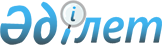 2018-2020 жылдарға арналған Зайсан ауданының аудандық маңызы бар қала, ауылдық округ бюджеттері туралыШығыс Қазақстан облысы Зайсан аудандық мәслихатының 2017 жылғы 26 желтоқсандағы № 21-1 шешімі. Шығыс Қазақстан облысының Әділет департаментінде 2018 жылғы 10 қаңтарда № 5399 болып тіркелді.
      РҚАО-ның ескертпесі.

      Құжаттың мәтінінде түпнұсқаның пунктуациясы мен орфографиясы сақталған.
      Қазақстан Республикасының 2008 жылғы 4 желтоқсандағы Бюджет кодексінің 9-1-бабының 2-тармағына, 75-бабының  2-тармағына, Қазақстан Республикасының 2001 жылғы 23 қаңтардағы "Қазақстан Республикасындағы жергілікті мемлекеттік басқару және өзін-өзі басқару туралы" Заңының 6-бабы 1-тармағының 1) тармақшасына, Зайсан аудандық мәслихатының 2017 жылғы 22 желтоқсандағы № 20-1 "2018-2020 жылдарға арналған Зайсан ауданының бюджеті туралы" (нормативтік құқықтық актілерді мемлекеттік тіркеу Тізілімінде 5381 нөмірімен тіркелген) шешіміне сәйкес Зайсан аудандық мәслихаты ШЕШІМ ҚАБЫЛДАДЫ:
      1. 2018-2020 жылдарға арналған Айнабұлақ ауылдық округінің бюджеті тиісінше 1, 2, 3-қосымшаларға сәйкес, соның ішінде 2018 жылға мынадай көлемдерде бекітілсін:
      1) кірістер – 51899,6 мың теңге, соның ішінде:
      салықтық түсімдер - 4560 мың теңге;
      салықтық емес түсімдер – 657,6 мың теңге;
      негізгі капиталды сатудан түсетін түсімдер - 0,0 мың теңге;
      трансферттер түсімі – 46682 мың теңге;
      2) шығындар – 51899,6 мың теңге;
      3) таза бюджеттік кредиттеу – 0,0 мың теңге, соның ішінде:
      бюджеттік кредиттер – 0,0 мың теңге;
      бюджеттік кредиттерді өтеу – 0,0 мың теңге;
      4) қаржы активтерімен операциялар бойынша сальдо – 0,0 мың теңге;
      қаржы активтерін сатып алу - 0,0 мың теңге;
      мемлекеттің қаржы активтерін сатудан түсетін түсімдер - 0,0 мың теңге;
      5) бюджет тапшылығы (профициті) – 0,0 мың теңге;
      6) бюджет тапшылығын қаржыландыру (профицитін пайдалану) – 0,0 мың теңге;
      қарыздар түсімі – 0,0 мың теңге;
      қарыздарды өтеу – 0,0 мың теңге;
      бюджет қаражатының пайдаланылатын қалдықтары – 0,0 мың теңге.
      Ескерту. 1-тармақ жаңа редакцияда - Шығыс Қазақстан облысы Зайсан аудандық мәслихатының 18.09.2018 № 30-1 шешімімен (01.01.2018 бастап қолданысқа енгізіледі).


      2. 2018 жылға арналған Айнабұлақ ауылдық округінің бюджетіне аудандық бюджеттен берілетін субвенция көлемі 38986 мың тенге сомасында белгіленгені ескерілсін.
      3. 2018-2020 жылдарға арналған Дайыр ауылдық округінің бюджеті тиісінше 4, 5, 6-қосымшаларға  сәйкес, соның ішінде 2018 жылға мынадай көлемдерде бекітілсін:
      1) кірістер – 42711,1 мың теңге, соның ішінде:
      салықтық түсімдер - 4705 мың теңге;
      салықтық емес түсімдер – 307,1 мың теңге;
      негізгі капиталды сатудан түсетін түсімдер - 0,0 мың теңге;
      трансферттер түсімі – 37699 мың теңге;
      2) шығындар – 42711,1 мың теңге;
      3) таза бюджеттік кредиттеу – 0,0 мың теңге, соның ішінде:
      бюджеттік кредиттер – 0,0 мың теңге;
      бюджеттік кредиттерді өтеу – 0,0 мың теңге;
      4) қаржы активтерімен операциялар бойынша сальдо – 0,0 мың теңге;
      қаржы активтерін сатып алу - 0,0 мың теңге;
      мемлекеттің қаржы активтерін сатудан түсетін түсімдер - 0,0 мың теңге;
      5) бюджет тапшылығы (профициті) – 0,0 мың теңге;
      6) бюджет тапшылығын қаржыландыру (профицитін пайдалану) – 0,0 мың теңге;
      қарыздар түсімі – 0,0 мың теңге;
      қарыздарды өтеу – 0,0 мың теңге;
      бюджет қаражатының пайдаланылатын қалдықтары – 0,0 мың теңге.
      Ескерту. 3-тармақ жаңа редакцияда - Шығыс Қазақстан облысы Зайсан аудандық мәслихатының 18.09.2018 № 30-1 шешімімен (01.01.2018 бастап қолданысқа енгізіледі).


      4. 2018 жылға арналған Дайыр ауылдық округінің бюджетіне аудандық бюджеттен берілетін субвенция көлемі 36655 мың тенге сомасында белгіленгені ескерілсін.
      5. 2018-2020 жылдарға арналған Зайсан қаласының бюджеті тиісінше 7, 8, 9-қосымшаларға сәйкес, соның ішінде 2018 жылға мынадай көлемдерде бекітілсін:
      1) кірістер – 279295 мың теңге, соның ішінде: салықтық түсімдер - 102725 мың теңге;
      салықтық емес түсімдер – 17083 мың теңге;
      негізгі капиталды сатудан түсетін түсімдер - 0,0 мың теңге;
      трансферттер түсімі – 159487 мың теңге;
      2) шығындар – 279295 мың теңге;
      3) таза бюджеттік кредиттеу – 0,0 мың теңге, соның ішінде:
      бюджеттік кредиттер – 0,0 мың теңге;
      бюджеттік кредиттерді өтеу – 0,0 мың теңге;
      4) қаржы активтерімен операциялар бойынша сальдо – 0,0 мың теңге;
      қаржы активтерін сатып алу - 0,0 мың теңге;
      мемлекеттің қаржы активтерін сатудан түсетін түсімдер - 0,0 мың теңге;
      5) бюджет тапшылығы (профициті) – 0,0 мың теңге;
      6) бюджет тапшылығын қаржыландыру (профицитін пайдалану) – 0,0 мың теңге;
      қарыздар түсімі – 0,0 мың теңге;
      қарыздарды өтеу – 0,0 мың теңге;
      бюджет қаражатының пайдаланылатын қалдықтары – 0,0 мың теңге.
      Ескерту. 5-тармақ жаңа редакцияда - Шығыс Қазақстан облысы Зайсан аудандық мәслихатының 18.09.2018 № 30-1 шешімімен (01.01.2018 бастап қолданысқа енгізіледі).


      6. 2018 жылға арналған Зайсан қаласының  бюджетіне аудандық бюджеттен берілетін субвенция көлемі 158943 мың теңге сомасында белгіленгені ескерілсін.
      7. 2018-2020 жылдарға арналған Қарабұлақ ауылдық округінің бюджеті тиісінше 10, 11, 12-қосымшаларға сәйкес, соның ішінде   2018 жылға мынадай көлемдерде бекітілсін: 
      1) кірістер – 23969,8 мың теңге, соның ішінде:
      салықтық түсімдер - 3666 мың теңге;
      салықтық емес түсімдер – 3831,8 мың теңге;
      негізгі капиталды сатудан түсетін түсімдер - 0,0 мың теңге;
      трансферттер түсімі – 16472 мың теңге;
      2) шығындар – 23969,8 мың теңге;
      3) таза бюджеттік кредиттеу – 0,0 мың теңге, соның ішінде:
      бюджеттік кредиттер – 0,0 мың теңге;
      бюджеттік кредиттерді өтеу – 0,0 мың теңге;
      4) қаржы активтерімен операциялар бойынша сальдо – 0,0 мың теңге;
      қаржы активтерін сатып алу - 0,0 мың теңге;
      мемлекеттің қаржы активтерін сатудан түсетін түсімдер - 0,0 мың теңге;
      5) бюджет тапшылығы (профициті) – 0,0 мың теңге;
      6) бюджет тапшылығын қаржыландыру (профицитін пайдалану) – 0,0 мың теңге;
      қарыздар түсімі – 0,0 мың теңге;
      қарыздарды өтеу – 0,0 мың теңге;
      бюджет қаражатының пайдаланылатын қалдықтары – 0,0 мың теңге.
      Ескерту. 7-тармақ жаңа редакцияда - Шығыс Қазақстан облысы Зайсан аудандық мәслихатының 18.09.2018 № 30-1 шешімімен (01.01.2018 бастап қолданысқа енгізіледі).


      8. 2018 жылға арналған Қарабұлақ ауылдық округінің бюджетіне аудандық бюджеттен берілетін субвенция көлемі 15427 мың тенге сомасында белгіленгені ескерілсін.
      9. 2018-2020 жылдарға арналған Қаратал ауылдық округінің бюджеті тиісінше 13, 14, 15-қосымшаларға сәйкес, соның ішінде   2018 жылға мынадай көлемдерде бекітілсін:
      1) кірістер – 43186,7 мың теңге, соның ішінде:
      салықтық түсімдер - 8360 мың теңге;
      салықтық емес түсімдер – 2480,7 мың теңге;
      негізгі капиталды сатудан түсетін түсімдер - 0,0 мың теңге;
      трансферттер түсімі – 32346 мың теңге;
      2) шығындар – 43186,7 мың теңге;
      3) таза бюджеттік кредиттеу – 0,0 мың теңге, соның ішінде:
      бюджеттік кредиттер – 0,0 мың теңге;
      бюджеттік кредиттерді өтеу – 0,0 мың теңге;
      4) қаржы активтерімен операциялар бойынша сальдо – 0,0 мың теңге;
      қаржы активтерін сатып алу - 0,0 мың теңге;
      мемлекеттің қаржы активтерін сатудан түсетін түсімдер - 0,0 мың теңге;
      5) бюджет тапшылығы (профициті) – 0,0 мың теңге;
      6) бюджет тапшылығын қаржыландыру (профицитін пайдалану) – 0,0 мың теңге;
      қарыздар түсімі – 0,0 мың теңге;
      қарыздарды өтеу – 0,0 мың теңге;
      бюджет қаражатының пайдаланылатын қалдықтары – 0,0 мың теңге.
      Ескерту. 9-тармақ жаңа редакцияда - Шығыс Қазақстан облысы Зайсан аудандық мәслихатының 18.09.2018 № 30-1 шешімімен (01.01.2018 бастап қолданысқа енгізіледі).


            10. 2018 жылға арналған Қаратал ауылдық округінің бюджетіне аудандық бюджеттен берілетін субвенция көлемі 30781 мың тенге сомасында белгіленгені ескерілсін. 
      11. 2018-2020 жылдарға арналған Кеңсай ауылдық округінің бюджеті тиісінше 16, 17, 18-қосымшаларға сәйкес, соның ішінде   2018 жылға мынадай көлемдерде бекітілсін:
      1) кірістер – 22627,8 мың теңге, соның ішінде:
      салықтық түсімдер - 4920 мың теңге;
      салықтық емес түсімдер – 1055,8 мың теңге;
      негізгі капиталды сатудан түсетін түсімдер - 0,0 мың теңге;
      трансферттер түсімі – 16652 мың теңге;
      2) шығындар – 22627,8 мың теңге;
      3) таза бюджеттік кредиттеу – 0,0 мың теңге, соның ішінде:
      бюджеттік кредиттер – 0,0 мың теңге;
      бюджеттік кредиттерді өтеу – 0,0 мың теңге;
      4) қаржы активтерімен операциялар бойынша сальдо – 0,0 мың теңге;
      қаржы активтерін сатып алу - 0,0 мың теңге;
      мемлекеттің қаржы активтерін сатудан түсетін түсімдер - 0,0 мың теңге;
      5) бюджет тапшылығы (профициті) – 0,0 мың теңге;
      6) бюджет тапшылығын қаржыландыру (профицитін пайдалану) – 0,0 мың теңге;
      қарыздар түсімі – 0,0 мың теңге;
      қарыздарды өтеу – 0,0 мың теңге;
      бюджет қаражатының пайдаланылатын қалдықтары – 0,0 мың теңге.
      Ескерту. 11-тармақ жаңа редакцияда - Шығыс Қазақстан облысы Зайсан аудандық мәслихатының 18.09.2018 № 30-1 шешімімен (01.01.2018 бастап қолданысқа енгізіледі).


      12. 2018 жылға арналған Кеңсай ауылдық округінің бюджетіне аудандық бюджеттен берілетін субвенция көлемі 15201 мың тенге сомасында белгіленгені ескерілсін.
      13. 2018-2020 жылдарға арналған Сартерек ауылдық округінің бюджеті тиісінше 19, 20, 21-қосымшаларға сәйкес, соның ішінде   2018 жылға мынадай көлемдерде бекітілсін:
      1) кірістер – 41658,9 мың теңге, соның ішінде:
      салықтық түсімдер - 3970 мың теңге;
      салықтық емес түсімдер – 2077,9 мың теңге;
      негізгі капиталды сатудан түсетін түсімдер - 0,0 мың теңге;
      трансферттер түсімі – 35611 мың теңге;
      2) шығындар – 41658,9 мың теңге;
      3) таза бюджеттік кредиттеу – 0,0 мың теңге, соның ішінде:
      бюджеттік кредиттер – 0,0 мың теңге;
      бюджеттік кредиттерді өтеу – 0,0 мың теңге;
      4) қаржы активтерімен операциялар бойынша сальдо – 0,0 мың теңге;
      қаржы активтерін сатып алу - 0,0 мың теңге;
      мемлекеттің қаржы активтерін сатудан түсетін түсімдер - 0,0 мың теңге;
      5) бюджет тапшылығы (профициті) – 0,0 мың теңге;
      6) бюджет тапшылығын қаржыландыру (профицитін пайдалану) – 0,0 мың теңге;
      қарыздар түсімі – 0,0 мың теңге;
      қарыздарды өтеу – 0,0 мың теңге;
      бюджет қаражатының пайдаланылатын қалдықтары – 0,0 мың теңге.
      Ескерту. 13-тармақ жаңа редакцияда - Шығыс Қазақстан облысы Зайсан аудандық мәслихатының 18.09.2018 № 30-1 шешімімен (01.01.2018 бастап қолданысқа енгізіледі).


      14. 2018 жылға арналған Сартерек ауылдық округінің бюджетіне аудандық бюджеттен берілетін субвенция көлемі 33616 мың тенге сомасында белгіленгені ескерілсін.
      15. 2018-2020 жылдарға арналған Шілікті ауылдық округінің бюджеті тиісінше 22, 23, 24-қосымшаларға сәйкес, соның ішінде   2018 жылға мынадай көлемдерде бекітілсін:
      1) кірістер – 26747,6 мың теңге, соның ішінде:
      салықтық түсімдер - 3810 мың теңге;
      салықтық емес түсімдер – 3941,6 мың теңге;
      негізгі капиталды сатудан түсетін түсімдер - 0 мың теңге;
      трансферттердің түсімдері – 18996 мың теңге;
      2) шығындар – 26747,6 мың теңге;
      3) таза бюджеттік кредиттеу – 0,0 мың теңге, соның ішінде:
      бюджеттік кредиттер – 0,0 мың теңге;
      бюджеттік кредиттерді өтеу – 0,0 мың теңге;
      4) қаржы активтерімен операциялар бойынша сальдо – 0,0 мың теңге;
      қаржы активтерін сатып алу - 0,0 мың теңге;
      мемлекеттің қаржы активтерін сатудан түсетін түсімдер - 0,0 мың теңге;
      5) бюджет тапшылығы (профициті) – 0,0 мың теңге;
      6) бюджет тапшылығын қаржыландыру (профицитін пайдалану) – 0,0 мың теңге;
      қарыздар түсімі – 0,0 мың теңге;
      қарыздарды өтеу – 0,0 мың теңге;
      бюджет қаражатының пайдаланылатын қалдықтары – 0,0 мың теңге.
      Ескерту. 15-тармақ жаңа редакцияда - Шығыс Қазақстан облысы Зайсан аудандық мәслихатының 18.09.2018 № 30-1 шешімімен (01.01.2018 бастап қолданысқа енгізіледі).


      16. 2018 жылға арналған Шілікті ауылдық округінің бюджетіне берілетін субвенция көлемі 17951 мың тенге сомасында белгіленгені ескерілсін.
      17. Осы шешім 2018 жылғы 1 қаңтардан бастап қолданысқа енгізіледі. 2018 жылға арналған Айнабұлақ ауылдық округінің бюджеті
      Ескерту. 1 - қосымша жаңа редакцияда - Шығыс Қазақстан облысы Зайсан аудандық мәслихатының 29.11.2018 № 32-3 шешімімен (01.01.2018 бастап қолданысқа енгізіледі). 2019 жылға арналған Айнабұлақ ауылдық округінің бюджеті 2020 жылға арналған Айнабұлақ ауылдық округінің  бюджеті 2018 жылға арналған Дайыр ауылдық округінің бюджеті
      Ескерту. 4 - қосымша жаңа редакцияда - Шығыс Қазақстан облысы Зайсан аудандық мәслихатының 29.11.2018 № 32-3 шешімімен (01.01.2018 бастап қолданысқа енгізіледі). 2019 жылға арналған Дайыр ауылдық округінің бюджеті 2020 жылға арналған Дайыр ауылдық округінің бюджеті 2018 жылға арналған Зайсан қала округінің бюджеті
      Ескерту. 7 - қосымша жаңа редакцияда - Шығыс Қазақстан облысы Зайсан аудандық мәслихатының 29.11.2018 № 32-3 шешімімен (01.01.2018 бастап қолданысқа енгізіледі). 2019 жылға арналған Зайсан қала округінің бюджеті 2020 жылға арналған Зайсан қала округінің бюджеті 2018 жылға арналған Қарабұлақ ауылдық округінің бюджеті
      Ескерту. 10 - қосымша жаңа редакцияда - Шығыс Қазақстан облысы Зайсан аудандық мәслихатының 29.11.2018 № 32-3 шешімімен (01.01.2018 бастап қолданысқа енгізіледі). 2019 жылға арналған Қарабұлақ ауылдық округінің бюджеті 2020 жылға арналған Қарабұлақ ауылдық округінің бюджеті 2018 жылға арналған Қаратал ауылдық округінің бюджеті
      Ескерту. 13 - қосымша жаңа редакцияда - Шығыс Қазақстан облысы Зайсан аудандық мәслихатының 29.11.2018 № 32-3 шешімімен (01.01.2018 бастап қолданысқа енгізіледі). 2019 жылға арналған Қаратал ауылдық округінің бюджеті 2020 жылға арналған Қаратал ауылдық округінің бюджеті 2018 жылға арналған Кеңсай ауылдық округінің бюджеті
      Ескерту. 16 - қосымша жаңа редакцияда - Шығыс Қазақстан облысы Зайсан аудандық мәслихатының 29.11.2018 № 32-3 шешімімен (01.01.2018 бастап қолданысқа енгізіледі). 2019 жылға арналған Кеңсай ауылдық округінің бюджеті 2020 жылға арналған Кеңсай ауылдық округінің бюджеті 2018 жылға арналған Сартерек ауылдық округінің бюджеті
      Ескерту. 19 - қосымша жаңа редакцияда - Шығыс Қазақстан облысы Зайсан аудандық мәслихатының 29.11.2018 № 32-3 шешімімен (01.01.2018 бастап қолданысқа енгізіледі). 2019 жылға арналған Сартерек ауылдық округінің бюджеті 2020 жылға арналған Сартерек ауылдық округінің бюджеті 2018 жылға арналған Шілікті ауылдық округінің бюджеті
      Ескерту. 22 - қосымша жаңа редакцияда - Шығыс Қазақстан облысы Зайсан аудандық мәслихатының 29.11.2018 № 32-3 шешімімен (01.01.2018 бастап қолданысқа енгізіледі). 2019 жылға арналған Шілікті ауылдық округінің бюджеті 2020 жылға арналған Шілікті ауылдық округінің бюджеті
					© 2012. Қазақстан Республикасы Әділет министрлігінің «Қазақстан Республикасының Заңнама және құқықтық ақпарат институты» ШЖҚ РМК
				
      Сессия төрағасы

В. Әділбаева

      Аудандық мәслихат хатшысы

Д. Ыдырышев
Зайсан аудандық мәслихатының 
2017 жылғы 26 желтоқсандағы 
№ 21-1 шешіміне 1- қосымша
Санаты
Санаты
Санаты
Санаты
Сома (мың теңге)
Сыныбы
Сыныбы
Сыныбы
Сома (мың теңге)
Кіші сыныбы
Кіші сыныбы
Сома (мың теңге)
Атауы
Сома (мың теңге)
I. КІРІСТЕР
51899,6
1
Салықтық түсімдер
4560
01
Табыс салығы
300
2
Төлем көзінен салық салынбайтын табыстардан ұсталатын жеке табыс салығы 
300
04
Меншiкке салынатын салықтар
4260
1
Мүлiкке салынатын салықтар
44
3
Жер салығы
159
4
Көлiк құралдарына салынатын салық
4057
2
Салықтық емес түсiмдер
657,6
01
Мемлекеттік меншіктен түсетін кірістер
218
5
Мемлекет меншігіндегі мүлікті жалға беруден түсетін кірістер
218
04
Мемлекеттік бюджеттен қаржыландырылатын, сондай-ақ Қазақстан Республикасы Ұлттық Банкінің бюджетінен (шығыстар сметасынан) қамтылатын және қаржыландырылатын мемлекеттік мекемелер салатын айыппұлдар, өсімпұлдар, санкциялар, өндіріп алулар
20
1
Мұнай секторы ұйымдарынан түсетін түсімдерді қоспағанда, мемлекеттік бюджеттен қаржыландырылатын, сондай-ақ Қазақстан Республикасы Ұлттық Банкінің бюджетінен (шығыстар сметасынан) қамтылатын және қаржыландырылатын мемлекеттік мекемелер салатын айыппұлдар, өсімпұлдар, санкциялар, өндіріп алулар
20
06
Басқа да салықтық емес түсiмдер
419,6
1
Басқа да салықтық емес түсiмдер
419,6
3
Негізгі капиталды сатудан түсетін түсімдер
0,0
4
Трансферттер түсімі
46682
02
Мемлекеттік басқарудың жоғары тұрған органдарынан түсетін трансферттер
46682
3
Аудандардың (облыстық маңызы бар қаланың) бюджетінен трансферттер
46682
Функционалдық топ
Функционалдық топ
Функционалдық топ
Функционалдық топ
Функционалдық топ
Сома (мың теңге)
Кіші функция
Кіші функция
Кіші функция
Кіші функция
Сома (мың теңге)
Бюджеттік бағдарламалардың әкімшісі
Бюджеттік бағдарламалардың әкімшісі
Бюджеттік бағдарламалардың әкімшісі
Сома (мың теңге)
Бағдарлама
Бағдарлама
Сома (мың теңге)
Атауы
Сома (мың теңге)
II.ШЫҒЫНДАР
51899,6
1
Жалпы сипаттағы мемлекеттiк қызметтер 
19455,6
1
Мемлекеттiк басқарудың жалпы функцияларын орындайтын өкiлдi, атқарушы және басқа органдар
19455,6
124
Аудандық маңызы бар қала, ауыл, кент, ауылдық округ әкімінің аппараты
19455,6
001
Аудандық маңызы бар қала, ауыл, кент, ауылдық округ әкімінің қызметін қамтамасыз ету жөніндегі қызметтер
18735,6
022
Мемлекеттік органның күрделі шығыстары
720
4
Бiлiм беру
27312
1
Мектепке дейiнгi тәрбие және оқыту
27312
124
Аудандық маңызы бар қала, ауыл, кент, ауылдық округ әкімінің аппараты
27312
004
Мектепке дейінгі тәрбиелеу және оқыту және мектепке дейінгі тәрбиелеу және оқыту ұйымдарында медициналық қызмет көрсетуді ұйымдастыру
27312
7
Тұрғын үй-коммуналдық шаруашылық
2652
3
Елді-мекендерді көркейту
2652
124
Аудандық маңызы бар қала, ауыл, кент, ауылдық округ әкімінің аппараты
2652
008
Елді мекендердегі көшелерді жарықтандыру
1902
009
Елді мекендердің санитариясын қамтамасыз ету
450
011
Елді мекендерді абаттандыру мен көгалдандыру
300
8
Мәдениет, спорт, туризм және ақпараттық кеңістiк
300
2
Спорт
300
124
Аудандық маңызы бар қала, ауыл, кент, ауылдық округ әкімінің аппараты
300
028
Жергілікті деңгейде дене шынықтыру-сауықтыру және спорттық іс-шараларды өткізу
300
12
Көлiк және коммуникация
260
1
Автомобиль көлiгi
260
124
Аудандық маңызы бар қала, ауыл, кент, ауылдық округ әкімінің аппараты
260
013
Аудандық маңызы бар қалаларда, ауылдарда, кенттерде, ауылдық округтерде автомобиль жолдарының жұмыс істеуін қамтамасыз ету
260
13
Басқалар
1920
9
Басқалар
1920
124
Аудандық маңызы бар қала, ауыл, кент, ауылдық округ әкімінің аппараты
1920
040
Өңірлерді дамытудың 2020 жылға дейінгі бағдарламасы шеңберінде өңірлерді экономикалық дамытуға жәрдемдесу бойынша шараларды іске асыруға ауылдық елді мекендерді жайластыруды шешуге арналған іс-шараларды іске асыру
1920
III.ТАЗА БЮДЖЕТТІК КРЕДИТТЕУ
0,0
Бюджеттік кредиттер
0,0
Бюджеттік кредиттерді өтеу
0,0
IV. ҚАРЖЫ АКТИВТЕРІМЕН ОПЕРАЦИЯЛАР БОЙЫНША САЛЬДО
0,0
Қаржы активтерін сатып алу
0,0
Мемлекеттің қаржы активтерін сатудан түсетін түсімдер
0,0
V.БЮДЖЕТ ТАПШЫЛЫҒЫ (ПРОФИЦИТІ)
0,0
VI.БЮДЖЕТ ТАПШЫЛЫҒЫН ҚАРЖЫЛАНДЫРУ (ПРОФИЦИТІН ПАЙДАЛАНУ)
0,0
Қарыздар түсімі
0,0
Қарыздарды өтеу
0,0
Бюджет қаражатының пайдаланылатын қалдықтары
0,0Зайсан аудандық мәслихатының 
2017 жылғы 26 желтоқсандағы 
№ 21-1 шешіміне 2- қосымша
Санаты
Санаты
Санаты
Санаты
Санаты
Сома              (мың теңге)
Сыныбы
Сыныбы
Сыныбы
Сыныбы
Сома              (мың теңге)
Кіші сыныбы
Кіші сыныбы
Кіші сыныбы
Сома              (мың теңге)
Атауы
Атауы
Сома              (мың теңге)
I. КІРІСТЕР
I. КІРІСТЕР
43460
1
Салықтық түсімдер
Салықтық түсімдер
4873
01
Табыс салығы
Табыс салығы
715
2 
Төлем көзінен салық салынбайтын табыстардан ұсталатын жеке табыс салығы 
Төлем көзінен салық салынбайтын табыстардан ұсталатын жеке табыс салығы 
715
04
Меншiкке салынатын салықтар
Меншiкке салынатын салықтар
4158
1
Мүлiкке салынатын салықтар
Мүлiкке салынатын салықтар
55
3
Жер салығы
Жер салығы
203
4
Көлiк құралдарына салынатын салық
Көлiк құралдарына салынатын салық
3900
2
Салықтық емес түсiмдер
Салықтық емес түсiмдер
188
01
Мемлекеттік меншіктен түсетін кірістер
Мемлекеттік меншіктен түсетін кірістер
135
5
Мемлекет меншігіндегі мүлікті жалға беруден түсетін кірістер
Мемлекет меншігіндегі мүлікті жалға беруден түсетін кірістер
135
04
Мемлекеттік бюджеттен қаржыландырылатын, сондай-ақ Қазақстан Республикасы Ұлттық Банкінің бюджетінен (шығыстар сметасынан) қамтылатын және қаржыландырылатын мемлекеттік мекемелер салатын айыппұлдар, өсімпұлдар, санкциялар, өндіріп алулар
Мемлекеттік бюджеттен қаржыландырылатын, сондай-ақ Қазақстан Республикасы Ұлттық Банкінің бюджетінен (шығыстар сметасынан) қамтылатын және қаржыландырылатын мемлекеттік мекемелер салатын айыппұлдар, өсімпұлдар, санкциялар, өндіріп алулар
53
1
Мұнай секторы ұйымдарынан түсетін түсімдерді қоспағанда, мемлекеттік бюджеттен қаржыландырылатын, сондай-ақ Қазақстан Республикасы Ұлттық Банкінің бюджетінен (шығыстар сметасынан) қамтылатын және қаржыландырылатын мемлекеттік мекемелер салатын айыппұлдар, өсімпұлдар, санкциялар, өндіріп алулар
Мұнай секторы ұйымдарынан түсетін түсімдерді қоспағанда, мемлекеттік бюджеттен қаржыландырылатын, сондай-ақ Қазақстан Республикасы Ұлттық Банкінің бюджетінен (шығыстар сметасынан) қамтылатын және қаржыландырылатын мемлекеттік мекемелер салатын айыппұлдар, өсімпұлдар, санкциялар, өндіріп алулар
53
4
Трансферттердің түсімдері
Трансферттердің түсімдері
38399
02
Мемлекеттік басқарудың жоғары тұрған органдарынан түсетін трансферттер
Мемлекеттік басқарудың жоғары тұрған органдарынан түсетін трансферттер
38399
3 
Аудандардың (облыстық маңызы бар қаланың)  бюджетінен трансферттер
Аудандардың (облыстық маңызы бар қаланың)  бюджетінен трансферттер
38399
Функционалдық топ
Функционалдық топ
Функционалдық топ
Функционалдық топ
Функционалдық топ
Сома                     (мың теңге)
Кіші функция
Кіші функция
Кіші функция
Кіші функция
Сома                     (мың теңге)
Бюджеттік бағдарламалардың әкімшісі
Бюджеттік бағдарламалардың әкімшісі
Бюджеттік бағдарламалардың әкімшісі
Сома                     (мың теңге)
Бағдарлама
Бағдарлама
Сома                     (мың теңге)
Атауы
Сома                     (мың теңге)
II. ШЫҒЫНДАР
43460
1
Жалпы сипаттағы мемлекеттiк қызметтер 
18350
1
Мемлекеттiк басқарудың жалпы функцияларын орындайтын өкiлдi, атқарушы және басқа органдар
18350
124
Аудандық маңызы бар қала, ауыл, кент, ауылдық округ әкімінің аппараты
18350
001
Аудандық маңызы бар қала, ауыл, кент, ауылдық округ әкімінің қызметін қамтамасыз ету жөніндегі қызметтер
18100
022
Мемлекеттік органның күрделі шығыстары
250
4
Бiлiм беру
22210
1
Мектепке дейiнгi тәрбие және оқыту
21900
124
Аудандық маңызы бар қала, ауыл, кент, ауылдық округ әкімінің аппараты
21900
004
Мектепке дейінгі тәрбиелеу және оқыту және мектепке дейінгі тәрбиелеу және оқыту ұйымдарында медициналық қызмет көрсетуді ұйымдастыру
21900
2
Бастауыш, негізгі орта және жалпы орта білім беру
310
124
Аудандық маңызы бар қала, ауыл, кент, ауылдық округ әкімінің аппараты
310
005
Ауылдық жерлерде оқушыларды жақын жердегі мектепке дейін тегін алып баруды және одан алып қайтуды ұйымдастыру
310
7
Тұрғын үй-коммуналдық шаруашылық
2150
3
Елді-мекендерді көркейту
2150
124
Аудандық маңызы бар қала, ауыл, кент, ауылдық округ әкімінің аппараты
2150
008
Елді мекендердегі көшелерді жарықтандыру
1200
009
Елді мекендердің санитариясын қамтамасыз ету
600
011
Елді мекендерді абаттандыру мен көгалдандыру
350
8
Мәдениет, спорт, туризм және ақпараттық кеңістiк
350
2
Спорт
350
124
Аудандық маңызы бар қала, ауыл, кент, ауылдық округ әкімінің аппараты
350
028
Жергілікті деңгейде дене шынықтыру-сауықтыру және спорттық іс-шараларды өткізу
350
12
Көлiк және коммуникация
400
1
Автомобиль көлiгi
400
124
Аудандық маңызы бар қала, ауыл, кент, ауылдық округ әкімінің аппараты
400
013
Аудандық маңызы бар қалаларда, ауылдарда, кенттерде, ауылдық округтерде автомобиль жолдарының жұмыс істеуін қамтамасыз ету
400
III. ТАЗА БЮДЖЕТТІК КРЕДИТТЕУ
0
Бюджеттік кредиттер
0
Бюджеттік кредиттерді өтеу
0
IV. ҚАРЖЫ АКТИВТЕРІМЕН ЖАСАЛАТЫН ОПЕРАЦИЯЛАР БОЙЫНША САЛЬДО
0
Қаржы активтерін сатып алу
0
Мемлекеттің қаржы активтерін сатудан түсетін түсімдер
0
V. БЮДЖЕТ ТАПШЫЛЫҒЫ (ПРОФИЦИТ)
0
VI.БЮДЖЕТ ТАПШЫЛЫҒЫН ҚАРЖЫЛАНДЫРУ (ПРОФИЦИТТІ ПАЙДАЛАНУ)
0
Қарыздар түсімі
0
Қарыздарды өтеу
0
Бюджет қаражаттарының пайдаланылатын қалдықтары
0Зайсан аудандық мәслихатының 
2017 жылғы 26 желтоқсандағы 
№ 21-1 шешіміне 3- қосымша
Санаты
Санаты
Санаты
Санаты
Санаты
Сома              (мың теңге)
Сыныбы
Сыныбы
Сыныбы
Сыныбы
Сома              (мың теңге)
Кіші сыныбы
Кіші сыныбы
Кіші сыныбы
Сома              (мың теңге)
Атауы
Атауы
Сома              (мың теңге)
I. КІРІСТЕР
I. КІРІСТЕР
45310
1
Салықтық түсімдер
Салықтық түсімдер
5130
01
Табыс салығы
Табыс салығы
757
2 
Төлем көзінен салық салынбайтын табыстардан ұсталатын жеке табыс салығы 
Төлем көзінен салық салынбайтын табыстардан ұсталатын жеке табыс салығы 
757
04
Меншiкке салынатын салықтар
Меншiкке салынатын салықтар
4373
1
Мүлiкке салынатын салықтар
Мүлiкке салынатын салықтар
60
3
Жер салығы
Жер салығы
213
4
Көлiк құралдарына салынатын салық
Көлiк құралдарына салынатын салық
4100
2
Салықтық емес түсiмдер
Салықтық емес түсiмдер
199
01
Мемлекеттік меншіктен түсетін кірістер
Мемлекеттік меншіктен түсетін кірістер
143
5
Мемлекет меншігіндегі мүлікті жалға беруден түсетін кірістер
Мемлекет меншігіндегі мүлікті жалға беруден түсетін кірістер
143
04
Мемлекеттік бюджеттен қаржыландырылатын, сондай-ақ Қазақстан Республикасы Ұлттық Банкінің бюджетінен (шығыстар сметасынан) қамтылатын және қаржыландырылатын мемлекеттік мекемелер салатын айыппұлдар, өсімпұлдар, санкциялар, өндіріп алулар
Мемлекеттік бюджеттен қаржыландырылатын, сондай-ақ Қазақстан Республикасы Ұлттық Банкінің бюджетінен (шығыстар сметасынан) қамтылатын және қаржыландырылатын мемлекеттік мекемелер салатын айыппұлдар, өсімпұлдар, санкциялар, өндіріп алулар
56
1
Мұнай секторы ұйымдарынан түсетін түсімдерді қоспағанда, мемлекеттік бюджеттен қаржыландырылатын, сондай-ақ Қазақстан Республикасы Ұлттық Банкінің бюджетінен (шығыстар сметасынан) қамтылатын және қаржыландырылатын мемлекеттік мекемелер салатын айыппұлдар, өсімпұлдар, санкциялар, өндіріп алулар
Мұнай секторы ұйымдарынан түсетін түсімдерді қоспағанда, мемлекеттік бюджеттен қаржыландырылатын, сондай-ақ Қазақстан Республикасы Ұлттық Банкінің бюджетінен (шығыстар сметасынан) қамтылатын және қаржыландырылатын мемлекеттік мекемелер салатын айыппұлдар, өсімпұлдар, санкциялар, өндіріп алулар
56
4
Трансферттердің түсімдері
Трансферттердің түсімдері
39981
02
Мемлекеттік басқарудың жоғары тұрған органдарынан түсетін трансферттер
Мемлекеттік басқарудың жоғары тұрған органдарынан түсетін трансферттер
39981
3 
Аудандардың (облыстық маңызы бар қаланың) бюджетінен трансферттер
Аудандардың (облыстық маңызы бар қаланың) бюджетінен трансферттер
39981
Функционалдық топ
Функционалдық топ
Функционалдық топ
Функционалдық топ
Функционалдық топ
Сома                     (мың теңге)
Кіші функция
Кіші функция
Кіші функция
Кіші функция
Сома                     (мың теңге)
Бюджеттік бағдарламалардың әкімшісі
Бюджеттік бағдарламалардың әкімшісі
Бюджеттік бағдарламалардың әкімшісі
Сома                     (мың теңге)
Бағдарлама
Бағдарлама
Сома                     (мың теңге)
Атауы
Сома                     (мың теңге)
II. ШЫҒЫНДАР
45310
1
Жалпы сипаттағы мемлекеттiк қызметтер 
18980
1
Мемлекеттiк басқарудың жалпы функцияларын орындайтын өкiлдi, атқарушы және басқа органдар
18980
124
Аудандық маңызы бар қала, ауыл, кент, ауылдық округ әкімінің аппараты
18980
001
Аудандық маңызы бар қала, ауыл, кент, ауылдық округ әкімінің қызметін қамтамасыз ету жөніндегі қызметтер
18700
022
Мемлекеттік органның күрделі шығыстары
280
4
Бiлiм беру
23030
1
Мектепке дейiнгi тәрбие және оқыту
22700
124
Аудандық маңызы бар қала, ауыл, кент, ауылдық округ әкімінің аппараты
22700
004
Мектепке дейінгі тәрбиелеу және оқыту және мектепке дейінгі тәрбиелеу және оқыту ұйымдарында медициналық қызмет көрсетуді ұйымдастыру
22700
2
Бастауыш, негізгі орта және жалпы орта білім беру
330
124
Аудандық маңызы бар қала, ауыл, кент, ауылдық округ әкімінің аппараты
330
005
Ауылдық жерлерде оқушыларды жақын жердегі мектепке дейін тегін алып баруды және одан алып қайтуды ұйымдастыру
330
7
Тұрғын үй-коммуналдық шаруашылық
2500
3
Елді-мекендерді көркейту
2500
124
Аудандық маңызы бар қала, ауыл, кент, ауылдық округ әкімінің аппараты
2500
008
Елді мекендердегі көшелерді жарықтандыру
1300
009
Елді мекендердің санитариясын қамтамасыз ету
800
011
Елді мекендерді абаттандыру мен көгалдандыру
400
8
Мәдениет, спорт, туризм және ақпараттық кеңістiк
400
2
Спорт
400
124
Аудандық маңызы бар қала, ауыл, кент, ауылдық округ әкімінің аппараты
400
028
Жергілікті деңгейде дене шынықтыру-сауықтыру және спорттық іс-шараларды өткізу
400
12
Көлiк және коммуникация
400
1
Автомобиль көлiгi
400
124
Аудандық маңызы бар қала, ауыл, кент, ауылдық округ әкімінің аппараты
400
013
Аудандық маңызы бар қалаларда, ауылдарда, кенттерде, ауылдық округтерде автомобиль жолдарының жұмыс істеуін қамтамасыз ету
400
III.ТАЗА БЮДЖЕТТІК КРЕДИТТЕУ
0
Бюджеттік кредиттер
0
Бюджеттік кредиттерді өтеу
0
IV. ҚАРЖЫ АКТИВТЕРІМЕН ЖАСАЛАТЫН ОПЕРАЦИЯЛАР БОЙЫНША САЛЬДО
0
Қаржы активтерін сатып алу
0
Мемлекеттің қаржы активтерін сатудан түсетін түсімдер
0
V. БЮДЖЕТ ТАПШЫЛЫҒЫ (ПРОФИЦИТ)
0
VI. БЮДЖЕТ ТАПШЫЛЫҒЫН ҚАРЖЫЛАНДЫРУ (ПРОФИЦИТТІ ПАЙДАЛАНУ)
0
Қарыздар түсімі
0
Қарыздарды өтеу
0
Бюджет қаражаттарының пайдаланылатын қалдықтары
0Зайсан аудандық мәслихатының 
2017 жылғы 26 желтоқсандағы 
№ 21-1 шешіміне 4- қосымша
Санаты
Санаты
Санаты
Санаты
Сома (мың теңге)
Сыныбы
Сыныбы
Сыныбы
Сома (мың теңге)
Кіші сыныбы
Кіші сыныбы
Сома (мың теңге)
Атауы
Сома (мың теңге)
I. КІРІСТЕР
42711,1
1
Салықтық түсімдер
4705
01
Табыс салығы
800
2
Төлем көзінен салық салынбайтын табыстардан ұсталатын жеке табыс салығы 
800
04
Меншiкке салынатын салықтар
3905
1
Мүлiкке салынатын салықтар
55
3
Жер салығы
305
4
Көлiк құралдарына салынатын салық
3545
2
Салықтық емес түсiмдер
307,1
01
Мемлекеттік меншіктен түсетін кірістер
60
5
Мемлекет меншігіндегі мүлікті жалға беруден түсетін кірістер
60
04
Мемлекеттік бюджеттен қаржыландырылатын, сондай-ақ Қазақстан Республикасы Ұлттық Банкінің бюджетінен (шығыстар сметасынан) қамтылатын және қаржыландырылатын мемлекеттік мекемелер салатын айыппұлдар, өсімпұлдар, санкциялар, өндіріп алулар
60
1
Мұнай секторы ұйымдарынан түсетін түсімдерді қоспағанда, мемлекеттік бюджеттен қаржыландырылатын, сондай-ақ Қазақстан Республикасы Ұлттық Банкінің бюджетінен (шығыстар сметасынан) қамтылатын және қаржыландырылатын мемлекеттік мекемелер салатын айыппұлдар, өсімпұлдар, санкциялар, өндіріп алулар
60
06
Басқа да салықтық емес түсiмдер
187,1
1
Басқа да салықтық емес түсiмдер
187,1
3
Негізгі капиталды сатудан түсетін түсімдер
0,0
4
Трансферттер түсімі
37699
02
Мемлекеттік басқарудың жоғары тұрған органдарынан түсетін трансферттер
37699
3
Аудандардың (облыстық маңызы бар қаланың) бюджетінен трансферттер
37699
Функционалдық топ
Функционалдық топ
Функционалдық топ
Функционалдық топ
Функционалдық топ
Сома (мың теңге)
Кіші функция
Кіші функция
Кіші функция
Кіші функция
Сома (мың теңге)
Бюджеттік бағдарламалардың әкімшісі
Бюджеттік бағдарламалардың әкімшісі
Бюджеттік бағдарламалардың әкімшісі
Сома (мың теңге)
Бағдарлама
Бағдарлама
Сома (мың теңге)
Атауы
Сома (мың теңге)
II.ШЫҒЫНДАР
42711,1
1
Жалпы сипаттағы мемлекеттiк қызметтер 
20653
1
Мемлекеттiк басқарудың жалпы функцияларын орындайтын өкiлдi, атқарушы және басқа органдар
20653
124
Аудандық маңызы бар қала, ауыл, кент, ауылдық округ әкімінің аппараты
20653
001
Аудандық маңызы бар қала, ауыл, кент, ауылдық округ әкімінің қызметін қамтамасыз ету жөніндегі қызметтер
20308
022
Мемлекеттік органның күрделі шығыстары
345
4
Бiлiм беру
18871
1
Мектепке дейiнгi тәрбие және оқыту
18871
124
Аудандық маңызы бар қала, ауыл, кент, ауылдық округ әкімінің аппараты
18871
004
Мектепке дейінгі тәрбиелеу және оқыту және мектепке дейінгі тәрбиелеу және оқыту ұйымдарында медициналық қызмет көрсетуді ұйымдастыру
18871
7
Тұрғын үй-коммуналдық шаруашылық
2627,1
3
Елді-мекендерді көркейту
2627,1
124
Аудандық маңызы бар қала, ауыл, кент, ауылдық округ әкімінің аппараты
2627,1
008
Елді мекендердегі көшелерді жарықтандыру
1730
009
Елді мекендердің санитариясын қамтамасыз ету
560
011
Елді мекендерді абаттандыру мен көгалдандыру
337,1
8
Мәдениет, спорт, туризм және ақпараттық кеңістiк
300
2
Спорт
300
124
Аудандық маңызы бар қала, ауыл, кент, ауылдық округ әкімінің аппараты
300
028
Жергілікті деңгейде дене шынықтыру-сауықтыру және спорттық іс-шараларды өткізу
300
12
Көлiк және коммуникация
260
1
Автомобиль көлiгi
260
124
Аудандық маңызы бар қала, ауыл, кент, ауылдық округ әкімінің аппараты
260
013
Аудандық маңызы бар қалаларда, ауылдарда, кенттерде, ауылдық округтерде автомобиль жолдарының жұмыс істеуін қамтамасыз ету
260
III.ТАЗА БЮДЖЕТТІК КРЕДИТТЕУ
0,0
Бюджеттік кредиттер
0,0
Бюджеттік кредиттерді өтеу
0,0
IV. ҚАРЖЫ АКТИВТЕРІМЕН ОПЕРАЦИЯЛАР БОЙЫНША САЛЬДО
0,0
Қаржы активтерін сатып алу
0,0
Мемлекеттің қаржы активтерін сатудан түсетін түсімдер
0,0
V.БЮДЖЕТ ТАПШЫЛЫҒЫ (ПРОФИЦИТІ)
0,0
VI.БЮДЖЕТ ТАПШЫЛЫҒЫН ҚАРЖЫЛАНДЫРУ (ПРОФИЦИТІН ПАЙДАЛАНУ)
0,0
Қарыздар түсімі
0,0
Қарыздарды өтеу
0,0
Бюджет қаражатының пайдаланылатын қалдықтары
0,0Зайсан аудандық мәслихатының 
2017 жылғы 26 желтоқсандағы 
№ 21-1 шешіміне 5- қосымша
Санаты
Санаты
Санаты
Санаты
Санаты
Сома              (мың теңге)
Сыныбы
Сыныбы
Сыныбы
Сыныбы
Сома              (мың теңге)
Кіші сыныбы
Кіші сыныбы
Кіші сыныбы
Сома              (мың теңге)
Атауы
Атауы
Сома              (мың теңге)
I. КІРІСТЕР
I. КІРІСТЕР
42950
1
Салықтық түсімдер
Салықтық түсімдер
4985
01
Табыс салығы
Табыс салығы
1300
2 
Төлем көзінен салық салынбайтын табыстардан ұсталатын жеке табыс салығы 
Төлем көзінен салық салынбайтын табыстардан ұсталатын жеке табыс салығы 
1300
04
Меншiкке салынатын салықтар
Меншiкке салынатын салықтар
3685
1
Мүлiкке салынатын салықтар
Мүлiкке салынатын салықтар
60
3
Жер салығы
Жер салығы
325
4
Көлiк құралдарына салынатын салық
Көлiк құралдарына салынатын салық
3300
2
Салықтық емес түсiмдер
Салықтық емес түсiмдер
130
01
Мемлекеттік меншіктен түсетін кірістер
Мемлекеттік меншіктен түсетін кірістер
65
5
Мемлекет меншігіндегі мүлікті жалға беруден түсетін кірістер
Мемлекет меншігіндегі мүлікті жалға беруден түсетін кірістер
65
04
Мемлекеттік бюджеттен қаржыландырылатын, сондай-ақ Қазақстан Республикасы Ұлттық Банкінің бюджетінен (шығыстар сметасынан) қамтылатын және қаржыландырылатын мемлекеттік мекемелер салатын айыппұлдар, өсімпұлдар, санкциялар, өндіріп алулар
Мемлекеттік бюджеттен қаржыландырылатын, сондай-ақ Қазақстан Республикасы Ұлттық Банкінің бюджетінен (шығыстар сметасынан) қамтылатын және қаржыландырылатын мемлекеттік мекемелер салатын айыппұлдар, өсімпұлдар, санкциялар, өндіріп алулар
65
1
Мұнай секторы ұйымдарынан түсетін түсімдерді қоспағанда, мемлекеттік бюджеттен қаржыландырылатын, сондай-ақ Қазақстан Республикасы Ұлттық Банкінің бюджетінен (шығыстар сметасынан) қамтылатын және қаржыландырылатын мемлекеттік мекемелер салатын айыппұлдар, өсімпұлдар, санкциялар, өндіріп алулар
Мұнай секторы ұйымдарынан түсетін түсімдерді қоспағанда, мемлекеттік бюджеттен қаржыландырылатын, сондай-ақ Қазақстан Республикасы Ұлттық Банкінің бюджетінен (шығыстар сметасынан) қамтылатын және қаржыландырылатын мемлекеттік мекемелер салатын айыппұлдар, өсімпұлдар, санкциялар, өндіріп алулар
65
4
Трансферттердің түсімдері
Трансферттердің түсімдері
37835
02
Мемлекеттік басқарудың жоғары тұрған органдарынан түсетін трансферттер
Мемлекеттік басқарудың жоғары тұрған органдарынан түсетін трансферттер
37835
3 
Аудандардың (облыстық маңызы бар қаланың)  бюджетінен трансферттер
Аудандардың (облыстық маңызы бар қаланың)  бюджетінен трансферттер
37835
Функционалдық топ
Функционалдық топ
Функционалдық топ
Функционалдық топ
Функционалдық топ
Сома                     (мың теңге)
Кіші функция
Кіші функция
Кіші функция
Кіші функция
Сома                     (мың теңге)
Бюджеттік бағдарламалардың әкімшісі
Бюджеттік бағдарламалардың әкімшісі
Бюджеттік бағдарламалардың әкімшісі
Сома                     (мың теңге)
Бағдарлама
Бағдарлама
Сома                     (мың теңге)
Атауы
Сома                     (мың теңге)
II. ШЫҒЫНДАР
42950
1
Жалпы сипаттағы мемлекеттiк қызметтер 
19950
1
Мемлекеттiк басқарудың жалпы функцияларын орындайтын өкiлдi, атқарушы және басқа органдар
19950
124
Аудандық маңызы бар қала, ауыл, кент, ауылдық округ әкімінің аппараты
19950
001
Аудандық маңызы бар қала, ауыл, кент, ауылдық округ әкімінің қызметін қамтамасыз ету жөніндегі қызметтер
19700
022
Мемлекеттік органның күрделі шығыстары
250
4
Бiлiм беру
20000
1
Мектепке дейiнгi тәрбие және оқыту
20000
124
Аудандық маңызы бар қала, ауыл, кент, ауылдық округ әкімінің аппараты
20000
004
Мектепке дейінгі тәрбиелеу және оқыту және мектепке дейінгі тәрбиелеу және оқыту ұйымдарында медициналық қызмет көрсетуді ұйымдастыру
20000
7
Тұрғын үй-коммуналдық шаруашылық
2250
3
Елді-мекендерді көркейту
2250
124
Аудандық маңызы бар қала, ауыл, кент, ауылдық округ әкімінің аппараты
2250
008
Елді мекендердегі көшелерді жарықтандыру
1300
009
Елді мекендердің санитариясын қамтамасыз ету
600
011
Елді мекендерді абаттандыру мен көгалдандыру
350
8
Мәдениет, спорт, туризм және ақпараттық кеңістiк
350
2
Спорт
350
124
Аудандық маңызы бар қала, ауыл, кент, ауылдық округ әкімінің аппараты
350
028
Жергілікті деңгейде дене шынықтыру-сауықтыру және спорттық іс-шараларды өткізу
350
12
Көлiк және коммуникация
400
1
Автомобиль көлiгi
400
124
Аудандық маңызы бар қала, ауыл, кент, ауылдық округ әкімінің аппараты
400
013
Аудандық маңызы бар қалаларда, ауылдарда, кенттерде, ауылдық округтерде автомобиль жолдарының жұмыс істеуін қамтамасыз ету
400
III.ТАЗА БЮДЖЕТТІК КРЕДИТТЕУ
0
Бюджеттік кредиттер
0
Бюджеттік кредиттерді өтеу
0
IV. ҚАРЖЫ АКТИВТЕРІМЕН ЖАСАЛАТЫН ОПЕРАЦИЯЛАР БОЙЫНША САЛЬДО
0
Қаржы активтерін сатып алу
0
Мемлекеттің қаржы активтерін сатудан түсетін түсімдер
0
V. БЮДЖЕТ ТАПШЫЛЫҒЫ (ПРОФИЦИТ)
0
VI. БЮДЖЕТ ТАПШЫЛЫҒЫН ҚАРЖЫЛАНДЫРУ (ПРОФИЦИТТІ ПАЙДАЛАНУ)
0
Қарыздар түсімі
0
Қарыздарды өтеу
0
Бюджет қаражаттарының пайдаланылатын қалдықтары
0Зайсан аудандық мәслихатының 
2017 жылғы 26 желтоқсандағы 
№ 21-1 шешіміне 6- қосымша
Санаты
Санаты
Санаты
Санаты
Санаты
Сома              (мың теңге)
Сыныбы
Сыныбы
Сыныбы
Сыныбы
Сома              (мың теңге)
Кіші сыныбы
Кіші сыныбы
Кіші сыныбы
Сома              (мың теңге)
Атауы
Атауы
Сома              (мың теңге)
I. КІРІСТЕР
I. КІРІСТЕР
44680
1
Салықтық түсімдер
Салықтық түсімдер
5285
01
Табыс салығы
Табыс салығы
1370
2 
Төлем көзінен салық салынбайтын табыстардан ұсталатын жеке табыс салығы 
Төлем көзінен салық салынбайтын табыстардан ұсталатын жеке табыс салығы 
1370
04
Меншiкке салынатын салықтар
Меншiкке салынатын салықтар
3915
1
Мүлiкке салынатын салықтар
Мүлiкке салынатын салықтар
65
3
Жер салығы
Жер салығы
350
4
Көлiк құралдарына салынатын салық
Көлiк құралдарына салынатын салық
3500
2
Салықтық емес түсiмдер
Салықтық емес түсiмдер
140
01
Мемлекеттік меншіктен түсетін кірістер
Мемлекеттік меншіктен түсетін кірістер
70
5
Мемлекет меншігіндегі мүлікті жалға беруден түсетін кірістер
Мемлекет меншігіндегі мүлікті жалға беруден түсетін кірістер
70
04
Мемлекеттік бюджеттен қаржыландырылатын, сондай-ақ Қазақстан Республикасы Ұлттық Банкінің бюджетінен (шығыстар сметасынан) қамтылатын және қаржыландырылатын мемлекеттік мекемелер салатын айыппұлдар, өсімпұлдар, санкциялар, өндіріп алулар
Мемлекеттік бюджеттен қаржыландырылатын, сондай-ақ Қазақстан Республикасы Ұлттық Банкінің бюджетінен (шығыстар сметасынан) қамтылатын және қаржыландырылатын мемлекеттік мекемелер салатын айыппұлдар, өсімпұлдар, санкциялар, өндіріп алулар
70
1
Мұнай секторы ұйымдарынан түсетін түсімдерді қоспағанда, мемлекеттік бюджеттен қаржыландырылатын, сондай-ақ Қазақстан Республикасы Ұлттық Банкінің бюджетінен (шығыстар сметасынан) қамтылатын және қаржыландырылатын мемлекеттік мекемелер салатын айыппұлдар, өсімпұлдар, санкциялар, өндіріп алулар
Мұнай секторы ұйымдарынан түсетін түсімдерді қоспағанда, мемлекеттік бюджеттен қаржыландырылатын, сондай-ақ Қазақстан Республикасы Ұлттық Банкінің бюджетінен (шығыстар сметасынан) қамтылатын және қаржыландырылатын мемлекеттік мекемелер салатын айыппұлдар, өсімпұлдар, санкциялар, өндіріп алулар
70
4
Трансферттердің түсімдері
Трансферттердің түсімдері
39255
02
Мемлекеттік басқарудың жоғары тұрған органдарынан түсетін трансферттер
Мемлекеттік басқарудың жоғары тұрған органдарынан түсетін трансферттер
39255
3 
Аудандардың (облыстық маңызы бар қаланың) бюджетінен трансферттер
Аудандардың (облыстық маңызы бар қаланың) бюджетінен трансферттер
39255
Функционалдық топ
Функционалдық топ
Функционалдық топ
Функционалдық топ
Функционалдық топ
Сома                     (мың теңге)
Кіші функция
Кіші функция
Кіші функция
Кіші функция
Сома                     (мың теңге)
Бюджеттік бағдарламалардың әкімшісі
Бюджеттік бағдарламалардың әкімшісі
Бюджеттік бағдарламалардың әкімшісі
Сома                     (мың теңге)
Бағдарлама
Бағдарлама
Сома                     (мың теңге)
Атауы
Сома                     (мың теңге)
II. ШЫҒЫНДАР
44680
1
Жалпы сипаттағы мемлекеттiк қызметтер 
20580
1
Мемлекеттiк басқарудың жалпы функцияларын орындайтын өкiлдi, атқарушы және басқа органдар
20580
124
Аудандық маңызы бар қала, ауыл, кент, ауылдық округ әкімінің аппараты
20580
001
Аудандық маңызы бар қала, ауыл, кент, ауылдық округ әкімінің қызметін қамтамасыз ету жөніндегі қызметтер
20300
022
Мемлекеттік органның күрделі шығыстары
280
4
Бiлiм беру
20700
1
Мектепке дейiнгi тәрбие және оқыту
20700
124
Аудандық маңызы бар қала, ауыл, кент, ауылдық округ әкімінің аппараты
20700
004
Мектепке дейінгі тәрбиелеу және оқыту және мектепке дейінгі тәрбиелеу және оқыту ұйымдарында медициналық қызмет көрсетуді ұйымдастыру
20700
7
Тұрғын үй-коммуналдық шаруашылық
2600
3
Елді-мекендерді көркейту
2600
124
Аудандық маңызы бар қала, ауыл, кент, ауылдық округ әкімінің аппараты
2600
008
Елді мекендердегі көшелерді жарықтандыру
1500
009
Елді мекендердің санитариясын қамтамасыз ету
700
011
Елді мекендерді абаттандыру мен көгалдандыру
400
8
Мәдениет, спорт, туризм және ақпараттық кеңістiк
400
2
Спорт
400
124
Аудандық маңызы бар қала, ауыл, кент, ауылдық округ әкімінің аппараты
400
028
Жергілікті деңгейде дене шынықтыру-сауықтыру және спорттық іс-шараларды өткізу
400
12
Көлiк және коммуникация
400
1
Автомобиль көлiгi
400
124
Аудандық маңызы бар қала, ауыл, кент, ауылдық округ әкімінің аппараты
400
013
Аудандық маңызы бар қалаларда, ауылдарда, кенттерде, ауылдық округтерде автомобиль жолдарының жұмыс істеуін қамтамасыз ету
400
III.ТАЗА БЮДЖЕТТІК КРЕДИТТЕУ
0
Бюджеттік кредиттер
0
Бюджеттік кредиттерді өтеу
0
IV. ҚАРЖЫ АКТИВТЕРІМЕН ЖАСАЛАТЫН ОПЕРАЦИЯЛАР БОЙЫНША САЛЬДО
0
Қаржы активтерін сатып алу
0
Мемлекеттің қаржы активтерін сатудан түсетін түсімдер
0
V.БЮДЖЕТ ТАПШЫЛЫҒЫ (ПРОФИЦИТ)
0
VI.БЮДЖЕТ ТАПШЫЛЫҒЫН ҚАРЖЫЛАНДЫРУ (ПРОФИЦИТТІ ПАЙДАЛАНУ)
0
Қарыздар түсімі
0
Қарыздарды өтеу
0
Бюджет қаражаттарының пайдаланылатын қалдықтары
0Зайсан аудандық мәслихатының 
2017 жылғы 26 желтоқсандағы 
№ 21-1 шешіміне 7- қосымша
Санаты
Санаты
Санаты
Санаты
Сома (мың теңге)
Сыныбы
Сыныбы
Сыныбы
Сома (мың теңге)
Кіші сыныбы
Кіші сыныбы
Сома (мың теңге)
Атауы
Сома (мың теңге)
I. КІРІСТЕР
279295
1
Салықтық түсімдер
102725
01
Табыс салығы
39500
2
Төлем көзінен салық салынбайтын табыстардан ұсталатын жеке табыс салығы 
39500
04
Меншiкке салынатын салықтар
63225
1
Мүлiкке салынатын салықтар
1300
3
Жер салығы
9625
4
Көлiк құралдарына салынатын салық
52300
2
Салықтық емес түсiмдер
17083
01
Мемлекеттік меншіктен түсетін кірістер
10000
5
Мемлекет меншігіндегі мүлікті жалға беруден түсетін кірістер
10000
06
Басқа да салықтық емес түсiмдер
7083
1
Басқа да салықтық емес түсiмдер
7083
3
Негізгі капиталды сатудан түсетін түсімдер
0,0
4
Трансферттер түсімі
159487
02
Мемлекеттік басқарудың жоғары тұрған органдарынан түсетін трансферттер
159487
3
Аудандардың (облыстық маңызы бар қаланың) бюджетінен трансферттер
159487
Функционалдық топ
Функционалдық топ
Функционалдық топ
Функционалдық топ
Функционалдық топ
Сома (мың теңге)
Кіші функция
Кіші функция
Кіші функция
Кіші функция
Сома (мың теңге)
Бюджеттік бағдарламалардың әкімшісі
Бюджеттік бағдарламалардың әкімшісі
Бюджеттік бағдарламалардың әкімшісі
Сома (мың теңге)
Бағдарлама
Бағдарлама
Сома (мың теңге)
Атауы
Сома (мың теңге)
II.ШЫҒЫНДАР
279295
1
Жалпы сипаттағы мемлекеттiк қызметтер 
48693,5
1
Мемлекеттiк басқарудың жалпы функцияларын орындайтын өкiлдi, атқарушы және басқа органдар
48693,5
124
Аудандық маңызы бар қала, ауыл, кент, ауылдық округ әкімінің аппараты
48693,5
001
Аудандық маңызы бар қала, ауыл, кент, ауылдық округ әкімінің қызметін қамтамасыз ету жөніндегі қызметтер
47165,5
022
Мемлекеттік органның күрделі шығыстары
1528
4
Бiлiм беру
141346
1
Мектепке дейiнгi тәрбие және оқыту
141346
124
Аудандық маңызы бар қала, ауыл, кент, ауылдық округ әкімінің аппараты
141346
004
Мектепке дейінгі тәрбиелеу және оқыту және мектепке дейінгі тәрбиелеу және оқыту ұйымдарында медициналық қызмет көрсетуді ұйымдастыру
141346
7
Тұрғын үй-коммуналдық шаруашылық
76528,5
3
Елді-мекендерді көркейту
76528,5
124
Аудандық маңызы бар қала, ауыл, кент, ауылдық округ әкімінің аппараты
76528,5
008
Елді мекендердегі көшелерді жарықтандыру
19319,9
009
Елді мекендердің санитариясын қамтамасыз ету
22727,9
010
Жерлеу орындарын ұстау және туыстары жоқ адамдарды жерлеу
35
011
Елді мекендерді абаттандыру мен көгалдандыру
34445,7
12
Көлiк және коммуникация
12727
1
Автомобиль көлiгi
12727
124
Аудандық маңызы бар қала, ауыл, кент, ауылдық округ әкімінің аппараты
12727
013
Аудандық маңызы бар қалаларда, ауылдарда, кенттерде, ауылдық округтерде автомобиль жолдарының жұмыс істеуін қамтамасыз ету
12727
III.ТАЗА БЮДЖЕТТІК КРЕДИТТЕУ
0,0
Бюджеттік кредиттер
0,0
Бюджеттік кредиттерді өтеу
0,0
IV. ҚАРЖЫ АКТИВТЕРІМЕН ОПЕРАЦИЯЛАР БОЙЫНША САЛЬДО
0,0
Қаржы активтерін сатып алу
0,0
Мемлекеттің қаржы активтерін сатудан түсетін түсімдер
0,0
V.БЮДЖЕТ ТАПШЫЛЫҒЫ (ПРОФИЦИТІ)
0,0
VI.БЮДЖЕТ ТАПШЫЛЫҒЫН ҚАРЖЫЛАНДЫРУ (ПРОФИЦИТІН ПАЙДАЛАНУ)
0,0
Қарыздар түсімі
0,0
Қарыздарды өтеу
0,0
Бюджет қаражатының пайдаланылатын қалдықтары
0,0Зайсан аудандық мәслихатының 
2017 жылғы 26 желтоқсандағы 
№ 21-1 шешіміне 8- қосымша
Санаты
Санаты
Санаты
Санаты
Санаты
Сома              (мың теңге)
Сыныбы
Сыныбы
Сыныбы
Сыныбы
Сома              (мың теңге)
Кіші сыныбы
Кіші сыныбы
Кіші сыныбы
Сома              (мың теңге)
Атауы
Атауы
Сома              (мың теңге)
I. КІРІСТЕР
I. КІРІСТЕР
288280
1
Салықтық түсімдер
Салықтық түсімдер
107241
01
Табыс салығы
Табыс салығы
42265
2 
Төлем көзінен салық салынбайтын табыстардан ұсталатын жеке табыс салығы 
Төлем көзінен салық салынбайтын табыстардан ұсталатын жеке табыс салығы 
42265
04
Меншiкке салынатын салықтар
Меншiкке салынатын салықтар
64976
1
Мүлiкке салынатын салықтар
Мүлiкке салынатын салықтар
1391
3
Жер салығы
Жер салығы
10299
4
Көлiк құралдарына салынатын салық
Көлiк құралдарына салынатын салық
53286
2
Салықтық емес түсiмдер
Салықтық емес түсiмдер
10675
01
Мемлекеттік меншіктен түсетін кірістер
Мемлекеттік меншіктен түсетін кірістер
8000
5
Мемлекет меншігіндегі мүлікті жалға беруден түсетін кірістер
Мемлекет меншігіндегі мүлікті жалға беруден түсетін кірістер
8000
04
Мемлекеттік бюджеттен қаржыландырылатын, сондай-ақ Қазақстан Республикасы Ұлттық Банкінің бюджетінен (шығыстар сметасынан) қамтылатын және қаржыландырылатын мемлекеттік мекемелер салатын айыппұлдар, өсімпұлдар, санкциялар, өндіріп алулар
Мемлекеттік бюджеттен қаржыландырылатын, сондай-ақ Қазақстан Республикасы Ұлттық Банкінің бюджетінен (шығыстар сметасынан) қамтылатын және қаржыландырылатын мемлекеттік мекемелер салатын айыппұлдар, өсімпұлдар, санкциялар, өндіріп алулар
2675
1
Мұнай секторы ұйымдарынан түсетін түсімдерді қоспағанда, мемлекеттік бюджеттен қаржыландырылатын, сондай-ақ Қазақстан Республикасы Ұлттық Банкінің бюджетінен (шығыстар сметасынан) қамтылатын және қаржыландырылатын мемлекеттік мекемелер салатын айыппұлдар, өсімпұлдар, санкциялар, өндіріп алулар
Мұнай секторы ұйымдарынан түсетін түсімдерді қоспағанда, мемлекеттік бюджеттен қаржыландырылатын, сондай-ақ Қазақстан Республикасы Ұлттық Банкінің бюджетінен (шығыстар сметасынан) қамтылатын және қаржыландырылатын мемлекеттік мекемелер салатын айыппұлдар, өсімпұлдар, санкциялар, өндіріп алулар
2675
4
Трансферттердің түсімдері
Трансферттердің түсімдері
170364
02
Мемлекеттік басқарудың жоғары тұрған органдарынан түсетін трансферттер
Мемлекеттік басқарудың жоғары тұрған органдарынан түсетін трансферттер
170364
3 
Аудандардың (облыстық маңызы бар қаланың) бюджетінен трансферттер
Аудандардың (облыстық маңызы бар қаланың) бюджетінен трансферттер
170364
Функционалдық топ
Функционалдық топ
Функционалдық топ
Функционалдық топ
Функционалдық топ
Сома                     (мың теңге)
Кіші функция
Кіші функция
Кіші функция
Кіші функция
Сома                     (мың теңге)
Бюджеттік бағдарламалардың әкімшісі
Бюджеттік бағдарламалардың әкімшісі
Бюджеттік бағдарламалардың әкімшісі
Сома                     (мың теңге)
Бағдарлама
Бағдарлама
Сома                     (мың теңге)
Атауы
Сома                     (мың теңге)
II. ШЫҒЫНДАР
288280
1
Жалпы сипаттағы мемлекеттiк қызметтер 
38042
1
Мемлекеттiк басқарудың жалпы функцияларын орындайтын өкiлдi, атқарушы және басқа органдар
38042
124
Аудандық маңызы бар қала, ауыл, кент, ауылдық округ әкімінің аппараты
38042
001
Аудандық маңызы бар қала, ауыл, кент, ауылдық округ әкімінің қызметін қамтамасыз ету жөніндегі қызметтер
36943
022
Мемлекеттік органның күрделі шығыстары
1099
4
Бiлiм беру
147739
1
Мектепке дейiнгi тәрбие және оқыту
147739
124
Аудандық маңызы бар қала, ауыл, кент, ауылдық округ әкімінің аппараты
147739
004
Мектепке дейінгі тәрбиелеу және оқыту және мектепке дейінгі тәрбиелеу және оқыту ұйымдарында медициналық қызмет көрсетуді ұйымдастыру
147739
7
Тұрғын үй-коммуналдық шаруашылық
88340
3
Елді-мекендерді көркейту
88340
124
Аудандық маңызы бар қала, ауыл, кент, ауылдық округ әкімінің аппараты
88340
008
Елді мекендердегі көшелерді жарықтандыру
14275
009
Елді мекендердің санитариясын қамтамасыз ету
26236
010
Жерлеу орындарын ұстау және туыстары жоқ адамдарды жерлеу
214
011
Елді мекендерді абаттандыру мен көгалдандыру
47615
12
Көлiк және коммуникация
14159
1
Автомобиль көлiгi
14159
124
Аудандық маңызы бар қала, ауыл, кент, ауылдық округ әкімінің аппараты
14159
013
Аудандық маңызы бар қалаларда, ауылдарда, кенттерде, ауылдық округтерде автомобиль жолдарының жұмыс істеуін қамтамасыз ету
14159
III.ТАЗА БЮДЖЕТТІК КРЕДИТТЕУ
0
IV. ҚАРЖЫ АКТИВТЕРІМЕН ЖАСАЛАТЫН ОПЕРАЦИЯЛАР БОЙЫНША САЛЬДО
0
V.БЮДЖЕТ ТАПШЫЛЫҒЫ (ПРОФИЦИТ)
0
VI.БЮДЖЕТ ТАПШЫЛЫҒЫН ҚАРЖЫЛАНДЫРУ (ПРОФИЦИТТІ ПАЙДАЛАНУ)
0
Қарыздар түсімі
0
Қарыздарды өтеу
0
Бюджет қаражаттарының пайдаланылатын қалдықтары
0Зайсан аудандық мәслихатының 
2017 жылғы 26 желтоқсандағы 
№ 21-1 шешіміне 9-қосымша
Санаты
Санаты
Санаты
Санаты
Санаты
Сома              (мың теңге)
Сыныбы
Сыныбы
Сыныбы
Сыныбы
Сома              (мың теңге)
Кіші сыныбы
Кіші сыныбы
Кіші сыныбы
Сома              (мың теңге)
Атауы
Атауы
Сома              (мың теңге)
I. КІРІСТЕР
I. КІРІСТЕР
308460
1
Салықтық түсімдер
Салықтық түсімдер
114748
01
Табыс салығы
Табыс салығы
45224
2 
Төлем көзінен салық салынбайтын табыстардан ұсталатын жеке табыс салығы 
Төлем көзінен салық салынбайтын табыстардан ұсталатын жеке табыс салығы 
45224
04
Меншiкке салынатын салықтар
Меншiкке салынатын салықтар
69524
1
Мүлiкке салынатын салықтар
Мүлiкке салынатын салықтар
1488
3
Жер салығы
Жер салығы
11020
4
Көлiк құралдарына салынатын салық
Көлiк құралдарына салынатын салық
57016
2
Салықтық емес түсiмдер
Салықтық емес түсiмдер
8862
01
Мемлекеттік меншіктен түсетін кірістер
Мемлекеттік меншіктен түсетін кірістер
6000
5
Мемлекет меншігіндегі мүлікті жалға беруден түсетін кірістер
Мемлекет меншігіндегі мүлікті жалға беруден түсетін кірістер
6000
04
Мемлекеттік бюджеттен қаржыландырылатын, сондай-ақ Қазақстан Республикасы Ұлттық Банкінің бюджетінен (шығыстар сметасынан) қамтылатын және қаржыландырылатын мемлекеттік мекемелер салатын айыппұлдар, өсімпұлдар, санкциялар, өндіріп алулар
Мемлекеттік бюджеттен қаржыландырылатын, сондай-ақ Қазақстан Республикасы Ұлттық Банкінің бюджетінен (шығыстар сметасынан) қамтылатын және қаржыландырылатын мемлекеттік мекемелер салатын айыппұлдар, өсімпұлдар, санкциялар, өндіріп алулар
2862
1
Мұнай секторы ұйымдарынан түсетін түсімдерді қоспағанда, мемлекеттік бюджеттен қаржыландырылатын, сондай-ақ Қазақстан Республикасы Ұлттық Банкінің бюджетінен (шығыстар сметасынан) қамтылатын және қаржыландырылатын мемлекеттік мекемелер салатын айыппұлдар, өсімпұлдар, санкциялар, өндіріп алулар
Мұнай секторы ұйымдарынан түсетін түсімдерді қоспағанда, мемлекеттік бюджеттен қаржыландырылатын, сондай-ақ Қазақстан Республикасы Ұлттық Банкінің бюджетінен (шығыстар сметасынан) қамтылатын және қаржыландырылатын мемлекеттік мекемелер салатын айыппұлдар, өсімпұлдар, санкциялар, өндіріп алулар
2862
4
Трансферттердің түсімдері
Трансферттердің түсімдері
184850
02
Мемлекеттік басқарудың жоғары тұрған органдарынан түсетін трансферттер
Мемлекеттік басқарудың жоғары тұрған органдарынан түсетін трансферттер
184850
3 
Аудандардың (облыстық маңызы бар қаланың) бюджетінен трансферттер
Аудандардың (облыстық маңызы бар қаланың) бюджетінен трансферттер
184850
Функционалдық топ
Функционалдық топ
Функционалдық топ
Функционалдық топ
Функционалдық топ
Сома                     (мың теңге)
Кіші функция
Кіші функция
Кіші функция
Кіші функция
Сома                     (мың теңге)
Бюджеттік бағдарламалардың әкімшісі
Бюджеттік бағдарламалардың әкімшісі
Бюджеттік бағдарламалардың әкімшісі
Сома                     (мың теңге)
Бағдарлама
Бағдарлама
Сома                     (мың теңге)
Атауы
Сома                     (мың теңге)
II. ШЫҒЫНДАР
308460
1
Жалпы сипаттағы мемлекеттiк қызметтер 
40705
1
Мемлекеттiк басқарудың жалпы функцияларын орындайтын өкiлдi, атқарушы және басқа органдар
40705
124
Аудандық маңызы бар қала, ауыл, кент, ауылдық округ әкімінің аппараты
40705
001
Аудандық маңызы бар қала, ауыл, кент, ауылдық округ әкімінің қызметін қамтамасыз ету жөніндегі қызметтер
39529
022
Мемлекеттік органның күрделі шығыстары
1176
4
Бiлiм беру
158081
1
Мектепке дейiнгi тәрбие және оқыту
158081
124
Аудандық маңызы бар қала, ауыл, кент, ауылдық округ әкімінің аппараты
158081
004
Мектепке дейінгі тәрбиелеу және оқыту және мектепке дейінгі тәрбиелеу және оқыту ұйымдарында медициналық қызмет көрсетуді ұйымдастыру
158081
7
Тұрғын үй-коммуналдық шаруашылық
94524
3
Елді-мекендерді көркейту
94524
124
Аудандық маңызы бар қала, ауыл, кент, ауылдық округ әкімінің аппараты
94524
008
Елді мекендердегі көшелерді жарықтандыру
15274
009
Елді мекендердің санитариясын қамтамасыз ету
28073
010
Жерлеу орындарын ұстау және туыстары жоқ адамдарды жерлеу
229
011
Елді мекендерді абаттандыру мен көгалдандыру
50948
12
Көлiк және коммуникация
15150
1
Автомобиль көлiгi
15150
124
Аудандық маңызы бар қала, ауыл, кент, ауылдық округ әкімінің аппараты
15150
013
Аудандық маңызы бар қалаларда, ауылдарда, кенттерде, ауылдық округтерде автомобиль жолдарының жұмыс істеуін қамтамасыз ету
15150
III. ТАЗА БЮДЖЕТТІК КРЕДИТТЕУ
0
Бюджеттік кредиттер
0
Бюджеттік кредиттерді өтеу
0
IV. ҚАРЖЫ АКТИВТЕРІМЕН ЖАСАЛАТЫН ОПЕРАЦИЯЛАР БОЙЫНША САЛЬДО
0
Қаржы активтерін сатып алу
0
Мемлекеттің қаржы активтерін сатудан түсетін түсімдер
0
V. БЮДЖЕТ ТАПШЫЛЫҒЫ (ПРОФИЦИТ)
0
VI. БЮДЖЕТ ТАПШЫЛЫҒЫН ҚАРЖЫЛАНДЫРУ (ПРОФИЦИТТІ ПАЙДАЛАНУ)
0
Қарыздар түсімі
0
Қарыздарды өтеу
0
Бюджет қаражаттарының пайдаланылатын қалдықтары
0Зайсан аудандық мәслихатының 
2017 жылғы 26 желтоқсандағы 
№ 21-1 шешіміне 10- қосымша
Санаты
Санаты
Санаты
Санаты
Сома (мың теңге)
Сыныбы
Сыныбы
Сыныбы
Сома (мың теңге)
Кіші сыныбы
Кіші сыныбы
Сома (мың теңге)
Атауы
Сома (мың теңге)
I. КІРІСТЕР
23969,8
1
Салықтық түсімдер
3666
01
Табыс салығы
360
2
Төлем көзінен салық салынбайтын табыстардан ұсталатын жеке табыс салығы 
360
04
Меншiкке салынатын салықтар
3306
1
Мүлiкке салынатын салықтар
38
3
Жер салығы
162
4
Көлiк құралдарына салынатын салық
3106
2
Салықтық емес түсiмдер
3831,8
01
Мемлекеттік меншіктен түсетін кірістер
179
5
Мемлекет меншігіндегі мүлікті жалға беруден түсетін кірістер
179
06
Басқа да салықтық емес түсiмдер
3652,8
1
Басқа да салықтық емес түсiмдер
3652,8
3
Негізгі капиталды сатудан түсетін түсімдер
0,0
4
Трансферттер түсімі
16472
02
Мемлекеттік басқарудың жоғары тұрған органдарынан түсетін трансферттер
16472
3
Аудандардың (облыстық маңызы бар қаланың) бюджетінен трансферттер
16472
Функционалдық топ
Функционалдық топ
Функционалдық топ
Функционалдық топ
Функционалдық топ
Сома (мың теңге)
Кіші функция
Кіші функция
Кіші функция
Кіші функция
Сома (мың теңге)
Бюджеттік бағдарламалардың әкімшісі
Бюджеттік бағдарламалардың әкімшісі
Бюджеттік бағдарламалардың әкімшісі
Сома (мың теңге)
Бағдарлама
Бағдарлама
Сома (мың теңге)
Атауы
Сома (мың теңге)
II.ШЫҒЫНДАР
23969,8
1
Жалпы сипаттағы мемлекеттiк қызметтер 
19172,7
1
Мемлекеттiк басқарудың жалпы функцияларын орындайтын өкiлдi, атқарушы және басқа органдар
19172,7
124
Аудандық маңызы бар қала, ауыл, кент, ауылдық округ әкімінің аппараты
19172,7
001
Аудандық маңызы бар қала, ауыл, кент, ауылдық округ әкімінің қызметін қамтамасыз ету жөніндегі қызметтер
18932,7
022
Мемлекеттік органның күрделі шығыстары
240
7
Тұрғын үй-коммуналдық шаруашылық
3322,1
3
Елді-мекендерді көркейту
3322,1
124
Аудандық маңызы бар қала, ауыл, кент, ауылдық округ әкімінің аппараты
3322,1
008
Елді мекендердегі көшелерді жарықтандыру
2462,1
009
Елді мекендердің санитариясын қамтамасыз ету
560
011
Елді мекендерді абаттандыру мен көгалдандыру
300
8
Мәдениет, спорт, туризм және ақпараттық кеңістiк
300
2
Спорт
300
124
Аудандық маңызы бар қала, ауыл, кент, ауылдық округ әкімінің аппараты
300
028
Жергілікті деңгейде дене шынықтыру-сауықтыру және спорттық іс-шараларды өткізу
300
12
Көлiк және коммуникация
245
1
Автомобиль көлiгi
245
124
Аудандық маңызы бар қала, ауыл, кент, ауылдық округ әкімінің аппараты
245
013
Аудандық маңызы бар қалаларда, ауылдарда, кенттерде, ауылдық округтерде автомобиль жолдарының жұмыс істеуін қамтамасыз ету
245
13
Басқалар
930
9
Басқалар
930
124
Аудандық маңызы бар қала, ауыл, кент, ауылдық округ әкімінің аппараты
930
040
Өңірлерді дамытудың 2020 жылға дейінгі бағдарламасы шеңберінде өңірлерді экономикалық дамытуға жәрдемдесу бойынша шараларды іске асыруға ауылдық елді мекендерді жайластыруды шешуге арналған іс-шараларды іске асыру
930
III.ТАЗА БЮДЖЕТТІК КРЕДИТТЕУ
0,0
Бюджеттік кредиттер
0,0
Бюджеттік кредиттерді өтеу
0,0
IV. ҚАРЖЫ АКТИВТЕРІМЕН ОПЕРАЦИЯЛАР БОЙЫНША САЛЬДО
0,0
Қаржы активтерін сатып алу
0,0
Мемлекеттің қаржы активтерін сатудан түсетін түсімдер
0,0
V.БЮДЖЕТ ТАПШЫЛЫҒЫ (ПРОФИЦИТІ)
0,0
VI.БЮДЖЕТ ТАПШЫЛЫҒЫН ҚАРЖЫЛАНДЫРУ (ПРОФИЦИТІН ПАЙДАЛАНУ)
0,0
Қарыздар түсімі
0,0
Қарыздарды өтеу
0,0
Бюджет қаражатының пайдаланылатын қалдықтары
0,0Зайсан аудандық мәслихатының 
2017 жылғы 26 желтоқсандағы 
№ 21-1 шешіміне 11- қосымша
Санаты
Санаты
Санаты
Санаты
Санаты
Сома              (мың теңге)
Сыныбы
Сыныбы
Сыныбы
Сыныбы
Сома              (мың теңге)
Кіші сыныбы
Кіші сыныбы
Кіші сыныбы
Сома              (мың теңге)
Атауы
Атауы
Сома              (мың теңге)
I. КІРІСТЕР
I. КІРІСТЕР
20274
1
Салықтық түсімдер
Салықтық түсімдер
3812
01
Табыс салығы
Табыс салығы
382
2 
Төлем көзінен салық салынбайтын табыстардан ұсталатын жеке табыс салығы 
Төлем көзінен салық салынбайтын табыстардан ұсталатын жеке табыс салығы 
382
04
Меншiкке салынатын салықтар
Меншiкке салынатын салықтар
3430
1
Мүлiкке салынатын салықтар
Мүлiкке салынатын салықтар
40
3
Жер салығы
Жер салығы
172
4
Көлiк құралдарына салынатын салық
Көлiк құралдарына салынатын салық
3218
2
Салықтық емес түсiмдер
Салықтық емес түсiмдер
264
01
Мемлекеттік меншіктен түсетін кірістер
Мемлекеттік меншіктен түсетін кірістер
190
5
Мемлекет меншігіндегі мүлікті жалға беруден түсетін кірістер
Мемлекет меншігіндегі мүлікті жалға беруден түсетін кірістер
190
04
Мемлекеттік бюджеттен қаржыландырылатын, сондай-ақ Қазақстан Республикасы Ұлттық Банкінің бюджетінен (шығыстар сметасынан) қамтылатын және қаржыландырылатын мемлекеттік мекемелер салатын айыппұлдар, өсімпұлдар, санкциялар, өндіріп алулар
Мемлекеттік бюджеттен қаржыландырылатын, сондай-ақ Қазақстан Республикасы Ұлттық Банкінің бюджетінен (шығыстар сметасынан) қамтылатын және қаржыландырылатын мемлекеттік мекемелер салатын айыппұлдар, өсімпұлдар, санкциялар, өндіріп алулар
74
1
Мұнай секторы ұйымдарынан түсетін түсімдерді қоспағанда, мемлекеттік бюджеттен қаржыландырылатын, сондай-ақ Қазақстан Республикасы Ұлттық Банкінің бюджетінен (шығыстар сметасынан) қамтылатын және қаржыландырылатын мемлекеттік мекемелер салатын айыппұлдар, өсімпұлдар, санкциялар, өндіріп алулар
Мұнай секторы ұйымдарынан түсетін түсімдерді қоспағанда, мемлекеттік бюджеттен қаржыландырылатын, сондай-ақ Қазақстан Республикасы Ұлттық Банкінің бюджетінен (шығыстар сметасынан) қамтылатын және қаржыландырылатын мемлекеттік мекемелер салатын айыппұлдар, өсімпұлдар, санкциялар, өндіріп алулар
74
4
Трансферттердің түсімдері
Трансферттердің түсімдері
16198
02
Мемлекеттік басқарудың жоғары тұрған органдарынан түсетін трансферттер
Мемлекеттік басқарудың жоғары тұрған органдарынан түсетін трансферттер
16198
3 
Аудандардың (облыстық маңызы бар қаланың) бюджетінен трансферттер
Аудандардың (облыстық маңызы бар қаланың) бюджетінен трансферттер
16198
Функционалдық топ
Функционалдық топ
Функционалдық топ
Функционалдық топ
Функционалдық топ
Сома                     (мың теңге)
Кіші функция
Кіші функция
Кіші функция
Кіші функция
Сома                     (мың теңге)
Бюджеттік бағдарламалардың әкімшісі
Бюджеттік бағдарламалардың әкімшісі
Бюджеттік бағдарламалардың әкімшісі
Сома                     (мың теңге)
Бағдарлама
Бағдарлама
Сома                     (мың теңге)
Атауы
Сома                     (мың теңге)
II. ШЫҒЫНДАР
20274
1
Жалпы сипаттағы мемлекеттiк қызметтер 
17736
1
Мемлекеттiк басқарудың жалпы функцияларын орындайтын өкiлдi, атқарушы және басқа органдар
17736
124
Аудандық маңызы бар қала, ауыл, кент, ауылдық округ әкімінің аппараты
17736
001
Аудандық маңызы бар қала, ауыл, кент, ауылдық округ әкімінің қызметін қамтамасыз ету жөніндегі қызметтер
17482
022
Мемлекеттік органның күрделі шығыстары
254
7
Тұрғын үй-коммуналдық шаруашылық
1784
3
Елді-мекендерді көркейту
1784
124
Аудандық маңызы бар қала, ауыл, кент, ауылдық округ әкімінің аппараты
1852
008
Елді мекендердегі көшелерді жарықтандыру
1216
009
Елді мекендердің санитариясын қамтамасыз ету
318
011
Елді мекендерді абаттандыру мен көгалдандыру
318
8
Мәдениет, спорт, туризм және ақпараттық кеңістiк
318
2
Спорт
318
124
Аудандық маңызы бар қала, ауыл, кент, ауылдық округ әкімінің аппараты
318
028
Жергілікті деңгейде дене шынықтыру-сауықтыру және спорттық іс-шараларды өткізу
318
12
Көлiк және коммуникация
368
1
Автомобиль көлiгi
368
124
Аудандық маңызы бар қала, ауыл, кент, ауылдық округ әкімінің аппараты
368
013
Аудандық маңызы бар қалаларда, ауылдарда, кенттерде, ауылдық округтерде автомобиль жолдарының жұмыс істеуін қамтамасыз ету
368
III. ТАЗА БЮДЖЕТТІК КРЕДИТТЕУ
0
Бюджеттік кредиттер
0
Бюджеттік кредиттерді өтеу
0
IV. ҚАРЖЫ АКТИВТЕРІМЕН ЖАСАЛАТЫН ОПЕРАЦИЯЛАР БОЙЫНША САЛЬДО
0
Қаржы активтерін сатып алу
0
Мемлекеттің қаржы активтерін сатудан түсетін түсімдер
0
V. БЮДЖЕТ ТАПШЫЛЫҒЫ (ПРОФИЦИТ)
0
VI. БЮДЖЕТ ТАПШЫЛЫҒЫН ҚАРЖЫЛАНДЫРУ (ПРОФИЦИТТІ ПАЙДАЛАНУ)
0
Қарыздар түсімі
0
Қарыздарды өтеу
0
Бюджет қаражаттарының пайдаланылатын қалдықтары
0Зайсан аудандық мәслихатының 
2017 жылғы 26 желтоқсандағы 
№ 21-1 шешіміне 12- қосымша
Санаты
Санаты
Санаты
Санаты
Санаты
Сома              (мың теңге)
Сыныбы
Сыныбы
Сыныбы
Сыныбы
Сома              (мың теңге)
Кіші сыныбы
Кіші сыныбы
Кіші сыныбы
Сома              (мың теңге)
Атауы
Атауы
Сома              (мың теңге)
I. КІРІСТЕР
I. КІРІСТЕР
21488
1
Салықтық түсімдер
Салықтық түсімдер
4040
01
Табыс салығы
Табыс салығы
405
2 
Төлем көзінен салық салынбайтын табыстардан ұсталатын жеке табыс салығы 
Төлем көзінен салық салынбайтын табыстардан ұсталатын жеке табыс салығы 
405
04
Меншiкке салынатын салықтар
Меншiкке салынатын салықтар
3635
1
Мүлiкке салынатын салықтар
Мүлiкке салынатын салықтар
42
3
Жер салығы
Жер салығы
182
4
Көлiк құралдарына салынатын салық
Көлiк құралдарына салынатын салық
3411
2
Салықтық емес түсiмдер
Салықтық емес түсiмдер
279
01
Мемлекеттік меншіктен түсетін кірістер
Мемлекеттік меншіктен түсетін кірістер
201
5
Мемлекет меншігіндегі мүлікті жалға беруден түсетін кірістер
Мемлекет меншігіндегі мүлікті жалға беруден түсетін кірістер
201
04
Мемлекеттік бюджеттен қаржыландырылатын, сондай-ақ Қазақстан Республикасы Ұлттық Банкінің бюджетінен (шығыстар сметасынан) қамтылатын және қаржыландырылатын мемлекеттік мекемелер салатын айыппұлдар, өсімпұлдар, санкциялар, өндіріп алулар
Мемлекеттік бюджеттен қаржыландырылатын, сондай-ақ Қазақстан Республикасы Ұлттық Банкінің бюджетінен (шығыстар сметасынан) қамтылатын және қаржыландырылатын мемлекеттік мекемелер салатын айыппұлдар, өсімпұлдар, санкциялар, өндіріп алулар
78
1
Мұнай секторы ұйымдарынан түсетін түсімдерді қоспағанда, мемлекеттік бюджеттен қаржыландырылатын, сондай-ақ Қазақстан Республикасы Ұлттық Банкінің бюджетінен (шығыстар сметасынан) қамтылатын және қаржыландырылатын мемлекеттік мекемелер салатын айыппұлдар, өсімпұлдар, санкциялар, өндіріп алулар
Мұнай секторы ұйымдарынан түсетін түсімдерді қоспағанда, мемлекеттік бюджеттен қаржыландырылатын, сондай-ақ Қазақстан Республикасы Ұлттық Банкінің бюджетінен (шығыстар сметасынан) қамтылатын және қаржыландырылатын мемлекеттік мекемелер салатын айыппұлдар, өсімпұлдар, санкциялар, өндіріп алулар
78
4
Трансферттердің түсімдері
Трансферттердің түсімдері
17169
02
Мемлекеттік басқарудың жоғары тұрған органдарынан түсетін трансферттер
Мемлекеттік басқарудың жоғары тұрған органдарынан түсетін трансферттер
17169
3 
Аудандардың (облыстық маңызы бар қаланың) бюджетінен трансферттер
Аудандардың (облыстық маңызы бар қаланың) бюджетінен трансферттер
17169
Функционалдық топ
Функционалдық топ
Функционалдық топ
Функционалдық топ
Функционалдық топ
Сома                     (мың теңге)
Кіші функция
Кіші функция
Кіші функция
Кіші функция
Сома                     (мың теңге)
Бюджеттік бағдарламалардың әкімшісі
Бюджеттік бағдарламалардың әкімшісі
Бюджеттік бағдарламалардың әкімшісі
Сома                     (мың теңге)
Бағдарлама
Бағдарлама
Сома                     (мың теңге)
Атауы
Сома                     (мың теңге)
II. ШЫҒЫНДАР
21488
1
Жалпы сипаттағы мемлекеттiк қызметтер 
18799
1
Мемлекеттiк басқарудың жалпы функцияларын орындайтын өкiлдi, атқарушы және басқа органдар
18799
124
Аудандық маңызы бар қала, ауыл, кент, ауылдық округ әкімінің аппараты
18799
001
Аудандық маңызы бар қала, ауыл, кент, ауылдық округ әкімінің қызметін қамтамасыз ету жөніндегі қызметтер
18530
022
Мемлекеттік органның күрделі шығыстары
269
7
Тұрғын үй-коммуналдық шаруашылық
1962
3
Елді-мекендерді көркейту
1962
124
Аудандық маңызы бар қала, ауыл, кент, ауылдық округ әкімінің аппараты
1962
008
Елді мекендердегі көшелерді жарықтандыру
1217
009
Елді мекендердің санитариясын қамтамасыз ету
337
011
Елді мекендерді абаттандыру мен көгалдандыру
408
8
Мәдениет, спорт, туризм және ақпараттық кеңістiк
337
2
Спорт
337
124
Аудандық маңызы бар қала, ауыл, кент, ауылдық округ әкімінің аппараты
337
028
Жергілікті деңгейде дене шынықтыру-сауықтыру және спорттық іс-шараларды өткізу
337
12
Көлiк және коммуникация
390
1
Автомобиль көлiгi
390
124
Аудандық маңызы бар қала, ауыл, кент, ауылдық округ әкімінің аппараты
390
013
Аудандық маңызы бар қалаларда, ауылдарда, кенттерде, ауылдық округтерде автомобиль жолдарының жұмыс істеуін қамтамасыз ету
390
III.ТАЗА БЮДЖЕТТІК КРЕДИТТЕУ
0
Бюджеттік кредиттер
0
Бюджеттік кредиттерді өтеу
0
IV. ҚАРЖЫ АКТИВТЕРІМЕН ЖАСАЛАТЫН ОПЕРАЦИЯЛАР БОЙЫНША САЛЬДО
0
Қаржы активтерін сатып алу
0
Мемлекеттің қаржы активтерін сатудан түсетін түсімдер
0
V.БЮДЖЕТ ТАПШЫЛЫҒЫ (ПРОФИЦИТ)
0
VI. БЮДЖЕТ ТАПШЫЛЫҒЫН ҚАРЖЫЛАНДЫРУ (ПРОФИЦИТТІ ПАЙДАЛАНУ)
0
Қарыздар түсімі
0
Қарыздарды өтеу
0
Бюджет қаражаттарының пайдаланылатын қалдықтары
0Зайсан аудандық мәслихатының 
2017 жылғы 26 желтоқсандағы 
№ 21-1 шешіміне 13- қосымша
Санаты
Санаты
Санаты
Санаты
Сома (мың теңге)
Сыныбы
Сыныбы
Сыныбы
Сома (мың теңге)
Кіші сыныбы
Кіші сыныбы
Сома (мың теңге)
Атауы
Сома (мың теңге)
I. КІРІСТЕР
43186,7
1
Салықтық түсімдер
8360
01
Табыс салығы
2500
2
Төлем көзінен салық салынбайтын табыстардан ұсталатын жеке табыс салығы 
2500
04
Меншiкке салынатын салықтар
5860
1
Мүлiкке салынатын салықтар
65
3
Жер салығы
895
4
Көлiк құралдарына салынатын салық
4900
2
Салықтық емес түсiмдер
2480,7
01
Мемлекеттік меншіктен түсетін кірістер
98
5
Мемлекет меншігіндегі мүлікті жалға беруден түсетін кірістер
98
06
Басқа да салықтық емес түсiмдер
2382,7
1
Басқа да салықтық емес түсiмдер
2382,7
3
Негізгі капиталды сатудан түсетін түсімдер
0,0
4
Трансферттер түсімі
32346
02
Мемлекеттік басқарудың жоғары тұрған органдарынан түсетін трансферттер
32346
3
Аудандардың (облыстық маңызы бар қаланың) бюджетінен трансферттер
32346
Функционалдық топ
Функционалдық топ
Функционалдық топ
Функционалдық топ
Функционалдық топ
Сома (мың теңге)
Кіші функция
Кіші функция
Кіші функция
Кіші функция
Сома (мың теңге)
Бюджеттік бағдарламалардың әкімшісі
Бюджеттік бағдарламалардың әкімшісі
Бюджеттік бағдарламалардың әкімшісі
Сома (мың теңге)
Бағдарлама
Бағдарлама
Сома (мың теңге)
Атауы
Сома (мың теңге)
II.ШЫҒЫНДАР
43186,7
1
Жалпы сипаттағы мемлекеттiк қызметтер 
37418,4
1
Мемлекеттiк басқарудың жалпы функцияларын орындайтын өкiлдi, атқарушы және басқа органдар
37418,4
124
Аудандық маңызы бар қала, ауыл, кент, ауылдық округ әкімінің аппараты
37418,4
001
Аудандық маңызы бар қала, ауыл, кент, ауылдық округ әкімінің қызметін қамтамасыз ету жөніндегі қызметтер
21606,2
022
Мемлекеттік органның күрделі шығыстары
15812,2
7
Тұрғын үй-коммуналдық шаруашылық
3016
3
Елді-мекендерді көркейту
3016
124
Аудандық маңызы бар қала, ауыл, кент, ауылдық округ әкімінің аппараты
3016
008
Елді мекендердегі көшелерді жарықтандыру
2124
009
Елді мекендердің санитариясын қамтамасыз ету
560
011
Елді мекендерді абаттандыру мен көгалдандыру
332
8
Мәдениет, спорт, туризм және ақпараттық кеңістiк
300
2
Спорт
300
124
Аудандық маңызы бар қала, ауыл, кент, ауылдық округ әкімінің аппараты
300
028
Жергілікті деңгейде дене шынықтыру-сауықтыру және спорттық іс-шараларды өткізу
300
12
Көлiк және коммуникация
1022
1
Автомобиль көлiгi
1022
124
Аудандық маңызы бар қала, ауыл, кент, ауылдық округ әкімінің аппараты
1022
013
Аудандық маңызы бар қалаларда, ауылдарда, кенттерде, ауылдық округтерде автомобиль жолдарының жұмыс істеуін қамтамасыз ету
1022
13
Басқалар
1430,3
9
Басқалар
1430,3
124
Аудандық маңызы бар қала, ауыл, кент, ауылдық округ әкімінің аппараты
1430,3
040
Өңірлерді дамытудың 2020 жылға дейінгі бағдарламасы шеңберінде өңірлерді экономикалық дамытуға жәрдемдесу бойынша шараларды іске асыруға ауылдық елді мекендерді жайластыруды шешуге арналған іс-шараларды іске асыру
1430,3
III.ТАЗА БЮДЖЕТТІК КРЕДИТТЕУ
0,0
Бюджеттік кредиттер
0,0
Бюджеттік кредиттерді өтеу
0,0
IV. ҚАРЖЫ АКТИВТЕРІМЕН ОПЕРАЦИЯЛАР БОЙЫНША САЛЬДО
0,0
Қаржы активтерін сатып алу
0,0
Мемлекеттің қаржы активтерін сатудан түсетін түсімдер
0,0
V.БЮДЖЕТ ТАПШЫЛЫҒЫ (ПРОФИЦИТІ)
0,0
VI.БЮДЖЕТ ТАПШЫЛЫҒЫН ҚАРЖЫЛАНДЫРУ (ПРОФИЦИТІН ПАЙДАЛАНУ)
0,0
Қарыздар түсімі
0,0
Қарыздарды өтеу
0,0
Бюджет қаражатының пайдаланылатын қалдықтары
0,0Зайсан аудандық мәслихатының 
2017 жылғы 26 желтоқсандағы 
№ 21-1 шешіміне 14- қосымша
Санаты
Санаты
Санаты
Санаты
Санаты
Сома              (мың теңге)
Сыныбы
Сыныбы
Сыныбы
Сыныбы
Сома              (мың теңге)
Кіші сыныбы
Кіші сыныбы
Кіші сыныбы
Сома              (мың теңге)
Атауы
Атауы
Сома              (мың теңге)
I. КІРІСТЕР
I. КІРІСТЕР
24195
1
Салықтық түсімдер
Салықтық түсімдер
8756
01
Табыс салығы
Табыс салығы
2650
2 
Төлем көзінен салық салынбайтын табыстардан ұсталатын жеке табыс салығы 
Төлем көзінен салық салынбайтын табыстардан ұсталатын жеке табыс салығы 
2650
04
Меншiкке салынатын салықтар
Меншiкке салынатын салықтар
6106
1
Мүлiкке салынатын салықтар
Мүлiкке салынатын салықтар
69
3
Жер салығы
Жер салығы
949
4
Көлiк құралдарына салынатын салық
Көлiк құралдарына салынатын салық
5088
2
Салықтық емес түсiмдер
Салықтық емес түсiмдер
210
01
Мемлекеттік меншіктен түсетін кірістер
Мемлекеттік меншіктен түсетін кірістер
104
5
Мемлекет меншігіндегі мүлікті жалға беруден түсетін кірістер
Мемлекет меншігіндегі мүлікті жалға беруден түсетін кірістер
104
04
Мемлекеттік бюджеттен қаржыландырылатын, сондай-ақ Қазақстан Республикасы Ұлттық Банкінің бюджетінен (шығыстар сметасынан) қамтылатын және қаржыландырылатын мемлекеттік мекемелер салатын айыппұлдар, өсімпұлдар, санкциялар, өндіріп алулар
Мемлекеттік бюджеттен қаржыландырылатын, сондай-ақ Қазақстан Республикасы Ұлттық Банкінің бюджетінен (шығыстар сметасынан) қамтылатын және қаржыландырылатын мемлекеттік мекемелер салатын айыппұлдар, өсімпұлдар, санкциялар, өндіріп алулар
106
1
Мұнай секторы ұйымдарынан түсетін түсімдерді қоспағанда, мемлекеттік бюджеттен қаржыландырылатын, сондай-ақ Қазақстан Республикасы Ұлттық Банкінің бюджетінен (шығыстар сметасынан) қамтылатын және қаржыландырылатын мемлекеттік мекемелер салатын айыппұлдар, өсімпұлдар, санкциялар, өндіріп алулар
Мұнай секторы ұйымдарынан түсетін түсімдерді қоспағанда, мемлекеттік бюджеттен қаржыландырылатын, сондай-ақ Қазақстан Республикасы Ұлттық Банкінің бюджетінен (шығыстар сметасынан) қамтылатын және қаржыландырылатын мемлекеттік мекемелер салатын айыппұлдар, өсімпұлдар, санкциялар, өндіріп алулар
106
4
Трансферттердің түсімдері
Трансферттердің түсімдері
15229
02
Мемлекеттік басқарудың жоғары тұрған органдарынан түсетін трансферттер
Мемлекеттік басқарудың жоғары тұрған органдарынан түсетін трансферттер
15229
3 
Аудандардың (облыстық маңызы бар қаланың) бюджетінен трансферттер
Аудандардың (облыстық маңызы бар қаланың) бюджетінен трансферттер
15229
Функционалдық топ
Функционалдық топ
Функционалдық топ
Функционалдық топ
Функционалдық топ
Сома                     (мың теңге)
Кіші функция
Кіші функция
Кіші функция
Кіші функция
Сома                     (мың теңге)
Бюджеттік бағдарламалардың әкімшісі
Бюджеттік бағдарламалардың әкімшісі
Бюджеттік бағдарламалардың әкімшісі
Сома                     (мың теңге)
Бағдарлама
Бағдарлама
Сома                     (мың теңге)
Атауы
Сома                     (мың теңге)
II. ШЫҒЫНДАР
24195
1
Жалпы сипаттағы мемлекеттiк қызметтер 
21132
1
Мемлекеттiк басқарудың жалпы функцияларын орындайтын өкiлдi, атқарушы және басқа органдар
21132
124
Аудандық маңызы бар қала, ауыл, кент, ауылдық округ әкімінің аппараты
21132
001
Аудандық маңызы бар қала, ауыл, кент, ауылдық округ әкімінің қызметін қамтамасыз ету жөніндегі қызметтер
20932
022
Мемлекеттік органның күрделі шығыстары
200
7
Тұрғын үй-коммуналдық шаруашылық
2374
3
Елді-мекендерді көркейту
2374
124
Аудандық маңызы бар қала, ауыл, кент, ауылдық округ әкімінің аппараты
2374
008
Елді мекендердегі көшелерді жарықтандыру
1213
009
Елді мекендердің санитариясын қамтамасыз ету
742
011
Елді мекендерді абаттандыру мен көгалдандыру
419
8
Мәдениет, спорт, туризм және ақпараттық кеңістiк
318
2
Спорт
318
124
Аудандық маңызы бар қала, ауыл, кент, ауылдық округ әкімінің аппараты
318
028
Жергілікті деңгейде дене шынықтыру-сауықтыру және спорттық іс-шараларды өткізу
318
12
Көлiк және коммуникация
371
1
Автомобиль көлiгi
371
124
Аудандық маңызы бар қала, ауыл, кент, ауылдық округ әкімінің аппараты
371
013
Аудандық маңызы бар қалаларда, ауылдарда, кенттерде, ауылдық округтерде автомобиль жолдарының жұмыс істеуін қамтамасыз ету
371
III. ТАЗА БЮДЖЕТТІК КРЕДИТТЕУ
0
Бюджеттік кредиттер
0
Бюджеттік кредиттерді өтеу
0
IV. ҚАРЖЫ АКТИВТЕРІМЕН ЖАСАЛАТЫН ОПЕРАЦИЯЛАР БОЙЫНША САЛЬДО
0
Қаржы активтерін сатып алу
0
Мемлекеттің қаржы активтерін сатудан түсетін түсімдер
0
V. БЮДЖЕТ ТАПШЫЛЫҒЫ (ПРОФИЦИТ)
0
VI. БЮДЖЕТ ТАПШЫЛЫҒЫН ҚАРЖЫЛАНДЫРУ (ПРОФИЦИТТІ ПАЙДАЛАНУ)
0
Қарыздар түсімі
0
Қарыздарды өтеу
0
Бюджет қаражаттарының пайдаланылатын қалдықтары
0Зайсан аудандық мәслихатының 
2017 жылғы 26 желтоқсандағы 
№ 21-1 шешіміне 15-қосымша
Санаты
Санаты
Санаты
Санаты
Санаты
Сома              (мың теңге)
Сыныбы
Сыныбы
Сыныбы
Сыныбы
Сома              (мың теңге)
Кіші сыныбы
Кіші сыныбы
Кіші сыныбы
Сома              (мың теңге)
Атауы
Атауы
Сома              (мың теңге)
I. КІРІСТЕР
I. КІРІСТЕР
26309
1
Салықтық түсімдер
Салықтық түсімдер
9281
01
Табыс салығы
Табыс салығы
2809
2 
Төлем көзінен салық салынбайтын табыстардан ұсталатын жеке табыс салығы 
Төлем көзінен салық салынбайтын табыстардан ұсталатын жеке табыс салығы 
2809
04
Меншiкке салынатын салықтар
Меншiкке салынатын салықтар
6472
1
Мүлiкке салынатын салықтар
Мүлiкке салынатын салықтар
73
3
Жер салығы
Жер салығы
1006
4
Көлiк құралдарына салынатын салық
Көлiк құралдарына салынатын салық
5393
2
Салықтық емес түсiмдер
Салықтық емес түсiмдер
222
01
Мемлекеттік меншіктен түсетін кірістер
Мемлекеттік меншіктен түсетін кірістер
110
5
Мемлекет меншігіндегі мүлікті жалға беруден түсетін кірістер
Мемлекет меншігіндегі мүлікті жалға беруден түсетін кірістер
110
04
Мемлекеттік бюджеттен қаржыландырылатын, сондай-ақ Қазақстан Республикасы Ұлттық Банкінің бюджетінен (шығыстар сметасынан) қамтылатын және қаржыландырылатын мемлекеттік мекемелер салатын айыппұлдар, өсімпұлдар, санкциялар, өндіріп алулар
Мемлекеттік бюджеттен қаржыландырылатын, сондай-ақ Қазақстан Республикасы Ұлттық Банкінің бюджетінен (шығыстар сметасынан) қамтылатын және қаржыландырылатын мемлекеттік мекемелер салатын айыппұлдар, өсімпұлдар, санкциялар, өндіріп алулар
112
1
Мұнай секторы ұйымдарынан түсетін түсімдерді қоспағанда, мемлекеттік бюджеттен қаржыландырылатын, сондай-ақ Қазақстан Республикасы Ұлттық Банкінің бюджетінен (шығыстар сметасынан) қамтылатын және қаржыландырылатын мемлекеттік мекемелер салатын айыппұлдар, өсімпұлдар, санкциялар, өндіріп алулар
Мұнай секторы ұйымдарынан түсетін түсімдерді қоспағанда, мемлекеттік бюджеттен қаржыландырылатын, сондай-ақ Қазақстан Республикасы Ұлттық Банкінің бюджетінен (шығыстар сметасынан) қамтылатын және қаржыландырылатын мемлекеттік мекемелер салатын айыппұлдар, өсімпұлдар, санкциялар, өндіріп алулар
112
4
Трансферттердің түсімдері
Трансферттердің түсімдері
16806
02
Мемлекеттік басқарудың жоғары тұрған органдарынан түсетін трансферттер
Мемлекеттік басқарудың жоғары тұрған органдарынан түсетін трансферттер
16806
3 
Аудандардың (облыстық маңызы бар қаланың)  бюджетінен трансферттер
Аудандардың (облыстық маңызы бар қаланың)  бюджетінен трансферттер
16806
Функционалдық топ
Функционалдық топ
Функционалдық топ
Функционалдық топ
Функционалдық топ
Сома                     (мың теңге)
Кіші функция
Кіші функция
Кіші функция
Кіші функция
Сома                     (мың теңге)
Бюджеттік бағдарламалардың әкімшісі
Бюджеттік бағдарламалардың әкімшісі
Бюджеттік бағдарламалардың әкімшісі
Сома                     (мың теңге)
Бағдарлама
Бағдарлама
Сома                     (мың теңге)
Атауы
Сома                     (мың теңге)
II.ШЫҒЫНДАР
26309
1
Жалпы сипаттағы мемлекеттiк қызметтер 
23062
1
Мемлекеттiк басқарудың жалпы функцияларын орындайтын өкiлдi, атқарушы және басқа органдар
23062
124
Аудандық маңызы бар қала, ауыл, кент, ауылдық округ әкімінің аппараты
23062
001
Аудандық маңызы бар қала, ауыл, кент, ауылдық округ әкімінің қызметін қамтамасыз ету жөніндегі қызметтер
22862
022
Мемлекеттік органның күрделі шығыстары
200
7
Тұрғын үй-коммуналдық шаруашылық
2517
3
Елді-мекендерді көркейту
2517
124
Аудандық маңызы бар қала, ауыл, кент, ауылдық округ әкімінің аппараты
2517
008
Елді мекендердегі көшелерді жарықтандыру
1286
009
Елді мекендердің санитариясын қамтамасыз ету
787
011
Елді мекендерді абаттандыру мен көгалдандыру
444
8
Мәдениет, спорт, туризм және ақпараттық кеңістiк
337
2
Спорт
337
124
Аудандық маңызы бар қала, ауыл, кент, ауылдық округ әкімінің аппараты
337
028
Жергілікті деңгейде дене шынықтыру-сауықтыру және спорттық іс-шараларды өткізу
337
12
Көлiк және коммуникация
393
1
Автомобиль көлiгi
393
124
Аудандық маңызы бар қала, ауыл, кент, ауылдық округ әкімінің аппараты
393
013
Аудандық маңызы бар қалаларда, ауылдарда, кенттерде, ауылдық округтерде автомобиль жолдарының жұмыс істеуін қамтамасыз ету
393
III.ТАЗА БЮДЖЕТТІК КРЕДИТТЕУ
0
Бюджеттік кредиттер
0
Бюджеттік кредиттерді өтеу
0
IV. ҚАРЖЫ АКТИВТЕРІМЕН ЖАСАЛАТЫН ОПЕРАЦИЯЛАР БОЙЫНША САЛЬДО
0
Қаржы активтерін сатып алу
0
Мемлекеттің қаржы активтерін сатудан түсетін түсімдер
0
V. БЮДЖЕТ ТАПШЫЛЫҒЫ (ПРОФИЦИТ)
0
VI. БЮДЖЕТ ТАПШЫЛЫҒЫН ҚАРЖЫЛАНДЫРУ (ПРОФИЦИТТІ ПАЙДАЛАНУ)
0
Қарыздар түсімі
0
Қарыздарды өтеу
0
Бюджет қаражаттарының пайдаланылатын қалдықтары
0Зайсан аудандық мәслихатының 
2017 жылғы 26 желтоқсандағы 
№ 21-1 шешіміне 16- қосымша
Санаты
Санаты
Санаты
Санаты
Сома

(мың теңге)
Сыныбы
Сыныбы
Сыныбы
Сома

(мың теңге)
Кіші сыныбы
Кіші сыныбы
Сома

(мың теңге)
Атауы
Сома

(мың теңге)
I. КІРІСТЕР
22627,8
1
Салықтық түсімдер
4920
01
Табыс салығы
410
2
Төлем көзінен салық салынбайтын табыстардан ұсталатын жеке табыс салығы 
410
04
Меншiкке салынатын салықтар
4510
1
Мүлiкке салынатын салықтар
110
3
Жер салығы
300
4
Көлiк құралдарына салынатын салық
4100
2
Салықтық емес түсiмдер
1055,8
01
Мемлекеттік меншіктен түсетін кірістер
135
5
Мемлекет меншігіндегі мүлікті жалға беруден түсетін кірістер
135
04
Мемлекеттік бюджеттен қаржыландырылатын, сондай-ақ Қазақстан Республикасы Ұлттық Банкінің бюджетінен (шығыстар сметасынан) қамтылатын және қаржыландырылатын мемлекеттік мекемелер салатын айыппұлдар, өсімпұлдар, санкциялар, өндіріп алулар
100
1
Мұнай секторы ұйымдарынан түсетін түсімдерді қоспағанда, мемлекеттік бюджеттен қаржыландырылатын, сондай-ақ Қазақстан Республикасы Ұлттық Банкінің бюджетінен (шығыстар сметасынан) қамтылатын және қаржыландырылатын мемлекеттік мекемелер салатын айыппұлдар, өсімпұлдар, санкциялар, өндіріп алулар
100
06
Басқа да салықтық емес түсiмдер
820,8
1
Басқа да салықтық емес түсiмдер
820,8
3
Негізгі капиталды сатудан түсетін түсімдер
0,0
4
Трансферттер түсімі
16652
02
Мемлекеттік басқарудың жоғары тұрған органдарынан түсетін трансферттер
16652
3
Аудандардың (облыстық маңызы бар қаланың) бюджетінен трансферттер
16652
Функционалдық топ
Функционалдық топ
Функционалдық топ
Функционалдық топ
Функционалдық топ
Сома (мың теңге)
Кіші функция
Кіші функция
Кіші функция
Кіші функция
Сома (мың теңге)
Бюджеттік бағдарламалардың әкімшісі
Бюджеттік бағдарламалардың әкімшісі
Бюджеттік бағдарламалардың әкімшісі
Сома (мың теңге)
Бағдарлама
Бағдарлама
Сома (мың теңге)
Атауы
Сома (мың теңге)
II.ШЫҒЫНДАР
22627,8
1
Жалпы сипаттағы мемлекеттiк қызметтер 
18986,8
1
Мемлекеттiк басқарудың жалпы функцияларын орындайтын өкiлдi, атқарушы және басқа органдар
18986,8
124
Аудандық маңызы бар қала, ауыл, кент, ауылдық округ әкімінің аппараты
18986,8
001
Аудандық маңызы бар қала, ауыл, кент, ауылдық округ әкімінің қызметін қамтамасыз ету жөніндегі қызметтер
18746,8
022
Мемлекеттік органның күрделі шығыстары
240
7
Тұрғын үй-коммуналдық шаруашылық
3091
3
Елді-мекендерді көркейту
3091
124
Аудандық маңызы бар қала, ауыл, кент, ауылдық округ әкімінің аппараты
3091
008
Елді мекендердегі көшелерді жарықтандыру
1752
009
Елді мекендердің санитариясын қамтамасыз ету
435
011
Елді мекендерді абаттандыру мен көгалдандыру
904
8
Мәдениет, спорт, туризм және ақпараттық кеңістiк
300
2
Спорт
300
124
Аудандық маңызы бар қала, ауыл, кент, ауылдық округ әкімінің аппараты
300
028
Жергілікті деңгейде дене шынықтыру-сауықтыру және спорттық іс-шараларды өткізу
300
12
Көлiк және коммуникация
250
1
Автомобиль көлiгi
250
124
Аудандық маңызы бар қала, ауыл, кент, ауылдық округ әкімінің аппараты
250
013
Аудандық маңызы бар қалаларда, ауылдарда, кенттерде, ауылдық округтерде автомобиль жолдарының жұмыс істеуін қамтамасыз ету
250
III.ТАЗА БЮДЖЕТТІК КРЕДИТТЕУ
0,0
Бюджеттік кредиттер
0,0
Бюджеттік кредиттерді өтеу
0,0
IV. ҚАРЖЫ АКТИВТЕРІМЕН ОПЕРАЦИЯЛАР БОЙЫНША САЛЬДО
0,0
Қаржы активтерін сатып алу
0,0
Мемлекеттің қаржы активтерін сатудан түсетін түсімдер
0,0
V.БЮДЖЕТ ТАПШЫЛЫҒЫ (ПРОФИЦИТІ)
0,0
VI.БЮДЖЕТ ТАПШЫЛЫҒЫН ҚАРЖЫЛАНДЫРУ (ПРОФИЦИТІН ПАЙДАЛАНУ)
0,0
Қарыздар түсімі
0,0
Қарыздарды өтеу
0,0
Бюджет қаражатының пайдаланылатын қалдықтары
0,0Зайсан аудандық мәслихатының 
2017 жылғы 26 желтоқсандағы 
№ 21-1 шешіміне 17- қосымша
Санаты
Санаты
Санаты
Санаты
Санаты
Сома              (мың теңге)
Сыныбы
Сыныбы
Сыныбы
Сыныбы
Сома              (мың теңге)
Кіші сыныбы
Кіші сыныбы
Кіші сыныбы
Сома              (мың теңге)
Атауы
Атауы
Сома              (мың теңге)
I. КІРІСТЕР
I. КІРІСТЕР
21852
1
Салықтық түсімдер
Салықтық түсімдер
5216
01
Табыс салығы
Табыс салығы
647
2 
Төлем көзінен салық салынбайтын табыстардан ұсталатын жеке табыс салығы 
Төлем көзінен салық салынбайтын табыстардан ұсталатын жеке табыс салығы 
647
04
Меншiкке салынатын салықтар
Меншiкке салынатын салықтар
4569
1
Мүлiкке салынатын салықтар
Мүлiкке салынатын салықтар
117
3
Жер салығы
Жер салығы
318
4
Көлiк құралдарына салынатын салық
Көлiк құралдарына салынатын салық
4134
2
Салықтық емес түсiмдер
Салықтық емес түсiмдер
376
01
Мемлекеттік меншіктен түсетін кірістер
Мемлекеттік меншіктен түсетін кірістер
143
5
Мемлекет меншігіндегі мүлікті жалға беруден түсетін кірістер
Мемлекет меншігіндегі мүлікті жалға беруден түсетін кірістер
143
04
Мемлекеттік бюджеттен қаржыландырылатын, сондай-ақ Қазақстан Республикасы Ұлттық Банкінің бюджетінен (шығыстар сметасынан) қамтылатын және қаржыландырылатын мемлекеттік мекемелер салатын айыппұлдар, өсімпұлдар, санкциялар, өндіріп алулар
Мемлекеттік бюджеттен қаржыландырылатын, сондай-ақ Қазақстан Республикасы Ұлттық Банкінің бюджетінен (шығыстар сметасынан) қамтылатын және қаржыландырылатын мемлекеттік мекемелер салатын айыппұлдар, өсімпұлдар, санкциялар, өндіріп алулар
106
1
Мұнай секторы ұйымдарынан түсетін түсімдерді қоспағанда, мемлекеттік бюджеттен қаржыландырылатын, сондай-ақ Қазақстан Республикасы Ұлттық Банкінің бюджетінен (шығыстар сметасынан) қамтылатын және қаржыландырылатын мемлекеттік мекемелер салатын айыппұлдар, өсімпұлдар, санкциялар, өндіріп алулар
Мұнай секторы ұйымдарынан түсетін түсімдерді қоспағанда, мемлекеттік бюджеттен қаржыландырылатын, сондай-ақ Қазақстан Республикасы Ұлттық Банкінің бюджетінен (шығыстар сметасынан) қамтылатын және қаржыландырылатын мемлекеттік мекемелер салатын айыппұлдар, өсімпұлдар, санкциялар, өндіріп алулар
106
06
Басқа да салықтық емес түсiмдер
Басқа да салықтық емес түсiмдер
127
1
Басқа да салықтық емес түсiмдер
Басқа да салықтық емес түсiмдер
127
4
Трансферттердің түсімдері
Трансферттердің түсімдері
16260
02
Мемлекеттік басқарудың жоғары тұрған органдарынан түсетін трансферттер
Мемлекеттік басқарудың жоғары тұрған органдарынан түсетін трансферттер
16260
3 
Аудандардың (облыстық маңызы бар қаланың) бюджетінен трансферттер
Аудандардың (облыстық маңызы бар қаланың) бюджетінен трансферттер
16260
Функционалдық топ
Функционалдық топ
Функционалдық топ
Функционалдық топ
Функционалдық топ
Сома                     (мың теңге)
Кіші функция
Кіші функция
Кіші функция
Кіші функция
Сома                     (мың теңге)
Бюджеттік бағдарламалардың әкімшісі
Бюджеттік бағдарламалардың әкімшісі
Бюджеттік бағдарламалардың әкімшісі
Сома                     (мың теңге)
Бағдарлама
Бағдарлама
Сома                     (мың теңге)
Атауы
Сома                     (мың теңге)
II. ШЫҒЫНДАР
21852
1
Жалпы сипаттағы мемлекеттiк қызметтер 
19212
1
Мемлекеттiк басқарудың жалпы функцияларын орындайтын өкiлдi, атқарушы және басқа органдар
19212
124
Аудандық маңызы бар қала, ауыл, кент, ауылдық округ әкімінің аппараты
19212
001
Аудандық маңызы бар қала, ауыл, кент, ауылдық округ әкімінің қызметін қамтамасыз ету жөніндегі қызметтер
18958
022
Мемлекеттік органның күрделі шығыстары
254
7
Тұрғын үй-коммуналдық шаруашылық
1951
3
Елді-мекендерді көркейту
1951
124
Аудандық маңызы бар қала, ауыл, кент, ауылдық округ әкімінің аппараты
1951
008
Елді мекендердегі көшелерді жарықтандыру
1103
009
Елді мекендердің санитариясын қамтамасыз ету
530
011
Елді мекендерді абаттандыру мен көгалдандыру
318
8
Мәдениет, спорт, туризм және ақпараттық кеңістiк
318
2
Спорт
318
124
Аудандық маңызы бар қала, ауыл, кент, ауылдық округ әкімінің аппараты
318
028
Жергілікті деңгейде дене шынықтыру-сауықтыру және спорттық іс-шараларды өткізу
318
12
Көлiк және коммуникация
371
1
Автомобиль көлiгi
371
124
Аудандық маңызы бар қала, ауыл, кент, ауылдық округ әкімінің аппараты
371
013
Аудандық маңызы бар қалаларда, ауылдарда, кенттерде, ауылдық округтерде автомобиль жолдарының жұмыс істеуін қамтамасыз ету
371
III.ТАЗА БЮДЖЕТТІК КРЕДИТТЕУ
0
Бюджеттік кредиттер
0
Бюджеттік кредиттерді өтеу
0
IV. ҚАРЖЫ АКТИВТЕРІМЕН ЖАСАЛАТЫН ОПЕРАЦИЯЛАР БОЙЫНША САЛЬДО
0
Қаржы активтерін сатып алу
0
Мемлекеттің қаржы активтерін сатудан түсетін түсімдер
0
V. БЮДЖЕТ ТАПШЫЛЫҒЫ (ПРОФИЦИТ)
0
VI.БЮДЖЕТ ТАПШЫЛЫҒЫН ҚАРЖЫЛАНДЫРУ (ПРОФИЦИТТІ ПАЙДАЛАНУ)
0
Қарыздар түсімі
0
Қарыздарды өтеу
0
Бюджет қаражаттарының пайдаланылатын қалдықтары
0Зайсан аудандық мәслихатының 
2017 жылғы 26 желтоқсандағы 
№ 21-1 шешіміне 18- қосымша
Санаты
Санаты
Санаты
Санаты
Санаты
Сома              (мың теңге)
Сыныбы
Сыныбы
Сыныбы
Сыныбы
Сома              (мың теңге)
Кіші сыныбы
Кіші сыныбы
Кіші сыныбы
Сома              (мың теңге)
Атауы
Атауы
Сома              (мың теңге)
I. КІРІСТЕР
I. КІРІСТЕР
22825
1
Салықтық түсімдер
Салықтық түсімдер
5525
01
Табыс салығы
Табыс салығы
686
2 
Төлем көзінен салық салынбайтын табыстардан ұсталатын жеке табыс салығы 
Төлем көзінен салық салынбайтын табыстардан ұсталатын жеке табыс салығы 
686
04
Меншiкке салынатын салықтар
Меншiкке салынатын салықтар
4839
1
Мүлiкке салынатын салықтар
Мүлiкке салынатын салықтар
124
3
Жер салығы
Жер салығы
333
4
Көлiк құралдарына салынатын салық
Көлiк құралдарына салынатын салық
4382
2
Салықтық емес түсiмдер
Салықтық емес түсiмдер
399
01
Мемлекеттік меншіктен түсетін кірістер
Мемлекеттік меншіктен түсетін кірістер
152
5
Мемлекет меншігіндегі мүлікті жалға беруден түсетін кірістер
Мемлекет меншігіндегі мүлікті жалға беруден түсетін кірістер
152
04
Мемлекеттік бюджеттен қаржыландырылатын, сондай-ақ Қазақстан Республикасы Ұлттық Банкінің бюджетінен (шығыстар сметасынан) қамтылатын және қаржыландырылатын мемлекеттік мекемелер салатын айыппұлдар, өсімпұлдар, санкциялар, өндіріп алулар
Мемлекеттік бюджеттен қаржыландырылатын, сондай-ақ Қазақстан Республикасы Ұлттық Банкінің бюджетінен (шығыстар сметасынан) қамтылатын және қаржыландырылатын мемлекеттік мекемелер салатын айыппұлдар, өсімпұлдар, санкциялар, өндіріп алулар
112
1
Мұнай секторы ұйымдарынан түсетін түсімдерді қоспағанда, мемлекеттік бюджеттен қаржыландырылатын, сондай-ақ Қазақстан Республикасы Ұлттық Банкінің бюджетінен (шығыстар сметасынан) қамтылатын және қаржыландырылатын мемлекеттік мекемелер салатын айыппұлдар, өсімпұлдар, санкциялар, өндіріп алулар
Мұнай секторы ұйымдарынан түсетін түсімдерді қоспағанда, мемлекеттік бюджеттен қаржыландырылатын, сондай-ақ Қазақстан Республикасы Ұлттық Банкінің бюджетінен (шығыстар сметасынан) қамтылатын және қаржыландырылатын мемлекеттік мекемелер салатын айыппұлдар, өсімпұлдар, санкциялар, өндіріп алулар
112
06
Басқа да салықтық емес түсiмдер
Басқа да салықтық емес түсiмдер
135
1
Басқа да салықтық емес түсiмдер
Басқа да салықтық емес түсiмдер
135
4
Трансферттердің түсімдері
Трансферттердің түсімдері
16901
02
Мемлекеттік басқарудың жоғары тұрған органдарынан түсетін трансферттер
Мемлекеттік басқарудың жоғары тұрған органдарынан түсетін трансферттер
16901
3 
Аудандардың (облыстық маңызы бар қаланың) бюджетінен трансферттер
Аудандардың (облыстық маңызы бар қаланың) бюджетінен трансферттер
16901
Функционалдық топ
Функционалдық топ
Функционалдық топ
Функционалдық топ
Функционалдық топ
Сома                     (мың теңге)
Кіші функция
Кіші функция
Кіші функция
Кіші функция
Сома                     (мың теңге)
Бюджеттік бағдарламалардың әкімшісі
Бюджеттік бағдарламалардың әкімшісі
Бюджеттік бағдарламалардың әкімшісі
Сома                     (мың теңге)
Бағдарлама
Бағдарлама
Сома                     (мың теңге)
Атауы
Сома                     (мың теңге)
II. ШЫҒЫНДАР
22825
1
Жалпы сипаттағы мемлекеттiк қызметтер 
20364
1
Мемлекеттiк басқарудың жалпы функцияларын орындайтын өкiлдi, атқарушы және басқа органдар
20364
124
Аудандық маңызы бар қала, ауыл, кент, ауылдық округ әкімінің аппараты
20364
001
Аудандық маңызы бар қала, ауыл, кент, ауылдық округ әкімінің қызметін қамтамасыз ету жөніндегі қызметтер
20095
022
Мемлекеттік органның күрделі шығыстары
269
7
Тұрғын үй-коммуналдық шаруашылық
1731
3
Елді-мекендерді көркейту
1731
124
Аудандық маңызы бар қала, ауыл, кент, ауылдық округ әкімінің аппараты
1731
008
Елді мекендердегі көшелерді жарықтандыру
1169
009
Елді мекендердің санитариясын қамтамасыз ету
562
011
Елді мекендерді абаттандыру мен көгалдандыру
0
8
Мәдениет, спорт, туризм және ақпараттық кеңістiк
337
2
Спорт
337
124
Аудандық маңызы бар қала, ауыл, кент, ауылдық округ әкімінің аппараты
337
028
Жергілікті деңгейде дене шынықтыру-сауықтыру және спорттық іс-шараларды өткізу
337
12
Көлiк және коммуникация
393
1
Автомобиль көлiгi
393
124
Аудандық маңызы бар қала, ауыл, кент, ауылдық округ әкімінің аппараты
393
013
Аудандық маңызы бар қалаларда, ауылдарда, кенттерде, ауылдық округтерде автомобиль жолдарының жұмыс істеуін қамтамасыз ету
393
III.ТАЗА БЮДЖЕТТІК КРЕДИТТЕУ
0
Бюджеттік кредиттер
0
Бюджеттік кредиттерді өтеу
0
IV. ҚАРЖЫ АКТИВТЕРІМЕН ЖАСАЛАТЫН ОПЕРАЦИЯЛАР БОЙЫНША САЛЬДО
0
Қаржы активтерін сатып алу
0
Мемлекеттің қаржы активтерін сатудан түсетін түсімдер
0
V. БЮДЖЕТ ТАПШЫЛЫҒЫ (ПРОФИЦИТ)
0
VI. БЮДЖЕТ ТАПШЫЛЫҒЫН ҚАРЖЫЛАНДЫРУ (ПРОФИЦИТТІ ПАЙДАЛАНУ)
0
Қарыздар түсімі
0
Қарыздарды өтеу
0
Бюджет қаражаттарының пайдаланылатын қалдықтары
0Зайсан аудандық мәслихатының 
2017 жылғы 26 желтоқсандағы 
№ 21-1 шешіміне 19- қосымша
Санаты
Санаты
Санаты
Санаты
Сома (мың теңге)
Сыныбы
Сыныбы
Сыныбы
Сома (мың теңге)
Кіші сыныбы
Кіші сыныбы
Сома (мың теңге)
Атауы
Сома (мың теңге)
I. КІРІСТЕР
41658,9
1
Салықтық түсімдер
3970
01
Табыс салығы
400
2
Төлем көзінен салық салынбайтын табыстардан ұсталатын жеке табыс салығы 
400
04
Меншiкке салынатын салықтар
3570
1
Мүлiкке салынатын салықтар
35
3
Жер салығы
225
4
Көлiк құралдарына салынатын салық
3310
2
Салықтық емес түсiмдер
2077,9
01
Мемлекеттік меншіктен түсетін кірістер
400
5
Мемлекет меншігіндегі мүлікті жалға беруден түсетін кірістер
400
06
Басқа да салықтық емес түсiмдер
1677,9
1
Басқа да салықтық емес түсiмдер
1677,9
3
Негізгі капиталды сатудан түсетін түсімдер
0,0
4
Трансферттер түсімі
35611
02
Мемлекеттік басқарудың жоғары тұрған органдарынан түсетін трансферттер
35611
3
Аудандардың (облыстық маңызы бар қаланың) бюджетінен трансферттер
35611
Функционалдық топ
Функционалдық топ
Функционалдық топ
Функционалдық топ
Функционалдық топ
Сома (мың теңге)
Кіші функция
Кіші функция
Кіші функция
Кіші функция
Сома (мың теңге)
Бюджеттік бағдарламалардың әкімшісі
Бюджеттік бағдарламалардың әкімшісі
Бюджеттік бағдарламалардың әкімшісі
Сома (мың теңге)
Бағдарлама
Бағдарлама
Сома (мың теңге)
Атауы
Сома (мың теңге)
II.ШЫҒЫНДАР
41658,9
1
Жалпы сипаттағы мемлекеттiк қызметтер 
18753
1
Мемлекеттiк басқарудың жалпы функцияларын орындайтын өкiлдi, атқарушы және басқа органдар
18753
124
Аудандық маңызы бар қала, ауыл, кент, ауылдық округ әкімінің аппараты
18753
001
Аудандық маңызы бар қала, ауыл, кент, ауылдық округ әкімінің қызметін қамтамасыз ету жөніндегі қызметтер
18295,9
022
Мемлекеттік органның күрделі шығыстары
457,1
4
Бiлiм беру
18131
1
Мектепке дейiнгi тәрбие және оқыту
18131
124
Аудандық маңызы бар қала, ауыл, кент, ауылдық округ әкімінің аппараты
18131
004
Мектепке дейінгі тәрбиелеу және оқыту және мектепке дейінгі тәрбиелеу және оқыту ұйымдарында медициналық қызмет көрсетуді ұйымдастыру
18131
7
Тұрғын үй-коммуналдық шаруашылық
4213,9
2
Коммуналдық шаруашылық
706
124
Аудандық маңызы бар қала, ауыл, кент, ауылдық округ әкімінің аппараты
706
014
Елді мекендерді сумен жабдықтауды ұйымдастыру
706
3
Елді-мекендерді көркейту
3507,9
124
Аудандық маңызы бар қала, ауыл, кент, ауылдық округ әкімінің аппараты
3507,9
008
Елді мекендердегі көшелерді жарықтандыру
1350,7
009
Елді мекендердің санитариясын қамтамасыз ету
929,7
011
Елді мекендерді абаттандыру мен көгалдандыру
1227,5
8
Мәдениет, спорт, туризм және ақпараттық кеңістiк
300
2
Спорт
300
124
Аудандық маңызы бар қала, ауыл, кент, ауылдық округ әкімінің аппараты
300
028
Жергілікті деңгейде дене шынықтыру-сауықтыру және спорттық іс-шараларды өткізу
300
12
Көлiк және коммуникация
261
1
Автомобиль көлiгi
261
124
Аудандық маңызы бар қала, ауыл, кент, ауылдық округ әкімінің аппараты
261
013
Аудандық маңызы бар қалаларда, ауылдарда, кенттерде, ауылдық округтерде автомобиль жолдарының жұмыс істеуін қамтамасыз ету
261
III.ТАЗА БЮДЖЕТТІК КРЕДИТТЕУ
0,0
Бюджеттік кредиттер
0,0
Бюджеттік кредиттерді өтеу
0,0
IV. ҚАРЖЫ АКТИВТЕРІМЕН ОПЕРАЦИЯЛАР БОЙЫНША САЛЬДО
0,0
Қаржы активтерін сатып алу
0,0
Мемлекеттің қаржы активтерін сатудан түсетін түсімдер
0,0
V.БЮДЖЕТ ТАПШЫЛЫҒЫ (ПРОФИЦИТІ)
0,0
VI.БЮДЖЕТ ТАПШЫЛЫҒЫН ҚАРЖЫЛАНДЫРУ (ПРОФИЦИТІН ПАЙДАЛАНУ)
0,0
Қарыздар түсімі
0,0
Қарыздарды өтеу
0,0
Бюджет қаражатының пайдаланылатын қалдықтары
0,0Зайсан аудандық мәслихатының 
2017 жылғы 26 желтоқсандағы 
№ 21-1 шешіміне 20-қосымша
Санаты
Санаты
Санаты
Санаты
Санаты
Сома              (мың теңге)
Сыныбы
Сыныбы
Сыныбы
Сыныбы
Сома              (мың теңге)
Кіші сыныбы
Кіші сыныбы
Кіші сыныбы
Сома              (мың теңге)
Атауы
Атауы
Сома              (мың теңге)
I. КІРІСТЕР
I. КІРІСТЕР
41130
1
Салықтық түсімдер
Салықтық түсімдер
4115
01
Табыс салығы
Табыс салығы
950
2 
Төлем көзінен салық салынбайтын табыстардан ұсталатын жеке табыс салығы 
Төлем көзінен салық салынбайтын табыстардан ұсталатын жеке табыс салығы 
950
04
Меншiкке салынатын салықтар
Меншiкке салынатын салықтар
3165
1
Мүлiкке салынатын салықтар
Мүлiкке салынатын салықтар
35
3
Жер салығы
Жер салығы
230
4
Көлiк құралдарына салынатын салық
Көлiк құралдарына салынатын салық
2900
2
Салықтық емес түсiмдер
Салықтық емес түсiмдер
1070
01
Мемлекеттік меншіктен түсетін кірістер
Мемлекеттік меншіктен түсетін кірістер
430
5
Мемлекет меншігіндегі мүлікті жалға беруден түсетін кірістер
Мемлекет меншігіндегі мүлікті жалға беруден түсетін кірістер
430
04
Мемлекеттік бюджеттен қаржыландырылатын, сондай-ақ Қазақстан Республикасы Ұлттық Банкінің бюджетінен (шығыстар сметасынан) қамтылатын және қаржыландырылатын мемлекеттік мекемелер салатын айыппұлдар, өсімпұлдар, санкциялар, өндіріп алулар
Мемлекеттік бюджеттен қаржыландырылатын, сондай-ақ Қазақстан Республикасы Ұлттық Банкінің бюджетінен (шығыстар сметасынан) қамтылатын және қаржыландырылатын мемлекеттік мекемелер салатын айыппұлдар, өсімпұлдар, санкциялар, өндіріп алулар
110
1
Мұнай секторы ұйымдарынан түсетін түсімдерді қоспағанда, мемлекеттік бюджеттен қаржыландырылатын, сондай-ақ Қазақстан Республикасы Ұлттық Банкінің бюджетінен (шығыстар сметасынан) қамтылатын және қаржыландырылатын мемлекеттік мекемелер салатын айыппұлдар, өсімпұлдар, санкциялар, өндіріп алулар
Мұнай секторы ұйымдарынан түсетін түсімдерді қоспағанда, мемлекеттік бюджеттен қаржыландырылатын, сондай-ақ Қазақстан Республикасы Ұлттық Банкінің бюджетінен (шығыстар сметасынан) қамтылатын және қаржыландырылатын мемлекеттік мекемелер салатын айыппұлдар, өсімпұлдар, санкциялар, өндіріп алулар
110
06
Басқа да салықтық емес түсiмдер
Басқа да салықтық емес түсiмдер
530
1
Басқа да салықтық емес түсiмдер
Басқа да салықтық емес түсiмдер
530
4
Трансферттердің түсімдері
Трансферттердің түсімдері
36125
02
Мемлекеттік басқарудың жоғары тұрған органдарынан түсетін трансферттер
Мемлекеттік басқарудың жоғары тұрған органдарынан түсетін трансферттер
36125
3 
Аудандардың (облыстық маңызы бар қаланың) бюджетінен трансферттер
Аудандардың (облыстық маңызы бар қаланың) бюджетінен трансферттер
36125
Функционалдық топ
Функционалдық топ
Функционалдық топ
Функционалдық топ
Функционалдық топ
Сома                     (мың теңге)
Кіші функция
Кіші функция
Кіші функция
Кіші функция
Сома                     (мың теңге)
Бюджеттік бағдарламалардың әкімшісі
Бюджеттік бағдарламалардың әкімшісі
Бюджеттік бағдарламалардың әкімшісі
Сома                     (мың теңге)
Бағдарлама
Бағдарлама
Сома                     (мың теңге)
Атауы
Сома                     (мың теңге)
II. ШЫҒЫНДАР
41310
1
Жалпы сипаттағы мемлекеттiк қызметтер 
18460
1
Мемлекеттiк басқарудың жалпы функцияларын орындайтын өкiлдi, атқарушы және басқа органдар
18460
124
Аудандық маңызы бар қала, ауыл, кент, ауылдық округ әкімінің аппараты
18460
001
Аудандық маңызы бар қала, ауыл, кент, ауылдық округ әкімінің қызметін қамтамасыз ету жөніндегі қызметтер
18200
022
Мемлекеттік органның күрделі шығыстары
260
4
Бiлiм беру
20130
1
Мектепке дейiнгi тәрбие және оқыту
19400
124
Аудандық маңызы бар қала, ауыл, кент, ауылдық округ әкімінің аппараты
19400
004
Мектепке дейінгі тәрбиелеу және оқыту және мектепке дейінгі тәрбиелеу және оқыту ұйымдарында медициналық қызмет көрсетуді ұйымдастыру
19400
2
Бастауыш, негізгі орта және жалпы орта білім беру
730
124
Аудандық маңызы бар қала, ауыл, кент, ауылдық округ әкімінің аппараты
730
005
Ауылдық жерлерде оқушыларды жақын жердегі мектепке дейін тегін алып баруды және одан алып қайтуды ұйымдастыру
730
7
Тұрғын үй-коммуналдық шаруашылық
2000
3
Елді-мекендерді көркейту
2000
124
Аудандық маңызы бар қала, ауыл, кент, ауылдық округ әкімінің аппараты
2000
008
Елді мекендердегі көшелерді жарықтандыру
1300
009
Елді мекендердің санитариясын қамтамасыз ету
350
011
Елді мекендерді абаттандыру мен көгалдандыру
350
8
Мәдениет, спорт, туризм және ақпараттық кеңістiк
350
2
Спорт
350
124
Аудандық маңызы бар қала, ауыл, кент, ауылдық округ әкімінің аппараты
350
028
Жергілікті деңгейде дене шынықтыру-сауықтыру және спорттық іс-шараларды өткізу
350
12
Көлiк және коммуникация
370
1
Автомобиль көлiгi
370
124
Аудандық маңызы бар қала, ауыл, кент, ауылдық округ әкімінің аппараты
370
013
Аудандық маңызы бар қалаларда, ауылдарда, кенттерде, ауылдық округтерде автомобиль жолдарының жұмыс істеуін қамтамасыз ету
370
III.ТАЗА БЮДЖЕТТІК КРЕДИТТЕУ
0
Бюджеттік кредиттер
0
Бюджеттік кредиттерді өтеу
0
IV. ҚАРЖЫ АКТИВТЕРІМЕН ЖАСАЛАТЫН ОПЕРАЦИЯЛАР БОЙЫНША САЛЬДО
0
Қаржы активтерін сатып алу
0
Мемлекеттің қаржы активтерін сатудан түсетін түсімдер
0
V. БЮДЖЕТ ТАПШЫЛЫҒЫ (ПРОФИЦИТ)
0
VI. БЮДЖЕТ ТАПШЫЛЫҒЫН ҚАРЖЫЛАНДЫРУ (ПРОФИЦИТТІ ПАЙДАЛАНУ)
0
Қарыздар түсімі
0
Қарыздарды өтеу
0
Бюджет қаражаттарының пайдаланылатын қалдықтары
0Зайсан аудандық мәслихатының 
2017 жылғы 26 желтоқсандағы 
№ 21-1 шешіміне 21-қосымша
Санаты
Санаты
Санаты
Санаты
Санаты
Сома              (мың теңге)
Сыныбы
Сыныбы
Сыныбы
Сыныбы
Сома              (мың теңге)
Кіші сыныбы
Кіші сыныбы
Кіші сыныбы
Сома              (мың теңге)
Атауы
Атауы
Сома              (мың теңге)
I. КІРІСТЕР
I. КІРІСТЕР
44070
1
Салықтық түсімдер
Салықтық түсімдер
4375
01
Табыс салығы
Табыс салығы
1000
2 
Төлем көзінен салық салынбайтын табыстардан ұсталатын жеке табыс салығы 
Төлем көзінен салық салынбайтын табыстардан ұсталатын жеке табыс салығы 
1000
04
Меншiкке салынатын салықтар
Меншiкке салынатын салықтар
3375
1
Мүлiкке салынатын салықтар
Мүлiкке салынатын салықтар
35
3
Жер салығы
Жер салығы
240
4
Көлiк құралдарына салынатын салық
Көлiк құралдарына салынатын салық
3100
2
Салықтық емес түсiмдер
Салықтық емес түсiмдер
1140
01
Мемлекеттік меншіктен түсетін кірістер
Мемлекеттік меншіктен түсетін кірістер
460
5
Мемлекет меншігіндегі мүлікті жалға беруден түсетін кірістер
Мемлекет меншігіндегі мүлікті жалға беруден түсетін кірістер
460
04
Мемлекеттік бюджеттен қаржыландырылатын, сондай-ақ Қазақстан Республикасы Ұлттық Банкінің бюджетінен (шығыстар сметасынан) қамтылатын және қаржыландырылатын мемлекеттік мекемелер салатын айыппұлдар, өсімпұлдар, санкциялар, өндіріп алулар
Мемлекеттік бюджеттен қаржыландырылатын, сондай-ақ Қазақстан Республикасы Ұлттық Банкінің бюджетінен (шығыстар сметасынан) қамтылатын және қаржыландырылатын мемлекеттік мекемелер салатын айыппұлдар, өсімпұлдар, санкциялар, өндіріп алулар
120
1
Мұнай секторы ұйымдарынан түсетін түсімдерді қоспағанда, мемлекеттік бюджеттен қаржыландырылатын, сондай-ақ Қазақстан Республикасы Ұлттық Банкінің бюджетінен (шығыстар сметасынан) қамтылатын және қаржыландырылатын мемлекеттік мекемелер салатын айыппұлдар, өсімпұлдар, санкциялар, өндіріп алулар
Мұнай секторы ұйымдарынан түсетін түсімдерді қоспағанда, мемлекеттік бюджеттен қаржыландырылатын, сондай-ақ Қазақстан Республикасы Ұлттық Банкінің бюджетінен (шығыстар сметасынан) қамтылатын және қаржыландырылатын мемлекеттік мекемелер салатын айыппұлдар, өсімпұлдар, санкциялар, өндіріп алулар
120
06
Басқа да салықтық емес түсiмдер
Басқа да салықтық емес түсiмдер
560
1
Басқа да салықтық емес түсiмдер
Басқа да салықтық емес түсiмдер
560
4
Трансферттердің түсімдері
Трансферттердің түсімдері
38555
02
Мемлекеттік басқарудың жоғары тұрған органдарынан түсетін трансферттер
Мемлекеттік басқарудың жоғары тұрған органдарынан түсетін трансферттер
38555
3 
Аудандардың (облыстық маңызы бар қаланың)  бюджетінен трансферттер
Аудандардың (облыстық маңызы бар қаланың)  бюджетінен трансферттер
38555
Функционалдық топ
Функционалдық топ
Функционалдық топ
Функционалдық топ
Функционалдық топ
Сома                     (мың теңге)
Кіші функция
Кіші функция
Кіші функция
Кіші функция
Сома                     (мың теңге)
Бюджеттік бағдарламалардың әкімшісі
Бюджеттік бағдарламалардың әкімшісі
Бюджеттік бағдарламалардың әкімшісі
Сома                     (мың теңге)
Бағдарлама
Бағдарлама
Сома                     (мың теңге)
Атауы
Сома                     (мың теңге)
II. ШЫҒЫНДАР
44070
1
Жалпы сипаттағы мемлекеттiк қызметтер 
19580
1
Мемлекеттiк басқарудың жалпы функцияларын орындайтын өкiлдi, атқарушы және басқа органдар
19580
124
Аудандық маңызы бар қала, ауыл, кент, ауылдық округ әкімінің аппараты
19580
001
Аудандық маңызы бар қала, ауыл, кент, ауылдық округ әкімінің қызметін қамтамасыз ету жөніндегі қызметтер
19300
022
Мемлекеттік органның күрделі шығыстары
280
4
Бiлiм беру
21580
1
Мектепке дейiнгi тәрбие және оқыту
20800
124
Аудандық маңызы бар қала, ауыл, кент, ауылдық округ әкімінің аппараты
20800
004
Мектепке дейінгі тәрбиелеу және оқыту және мектепке дейінгі тәрбиелеу және оқыту ұйымдарында медициналық қызмет көрсетуді ұйымдастыру
20800
2
Бастауыш, негізгі орта және жалпы орта білім беру
780
124
Аудандық маңызы бар қала, ауыл, кент, ауылдық округ әкімінің аппараты
780
005
Ауылдық жерлерде оқушыларды жақын жердегі мектепке дейін тегін алып баруды және одан алып қайтуды ұйымдастыру
780
7
Тұрғын үй-коммуналдық шаруашылық
2140
3
Елді-мекендерді көркейту
2140
124
Аудандық маңызы бар қала, ауыл, кент, ауылдық округ әкімінің аппараты
2140
008
Елді мекендердегі көшелерді жарықтандыру
1400
009
Елді мекендердің санитариясын қамтамасыз ету
370
011
Елді мекендерді абаттандыру мен көгалдандыру
3770
8
Мәдениет, спорт, туризм және ақпараттық кеңістiк
370
2
Спорт
370
124
Аудандық маңызы бар қала, ауыл, кент, ауылдық округ әкімінің аппараты
370
028
Жергілікті деңгейде дене шынықтыру-сауықтыру және спорттық іс-шараларды өткізу
370
12
Көлiк және коммуникация
400
1
Автомобиль көлiгi
400
124
Аудандық маңызы бар қала, ауыл, кент, ауылдық округ әкімінің аппараты
400
013
Аудандық маңызы бар қалаларда, ауылдарда, кенттерде, ауылдық округтерде автомобиль жолдарының жұмыс істеуін қамтамасыз ету
400
III.ТАЗА БЮДЖЕТТІК КРЕДИТТЕУ
0
Бюджеттік кредиттер
0
Бюджеттік кредиттерді өтеу
0
IV. ҚАРЖЫ АКТИВТЕРІМЕН ЖАСАЛАТЫН ОПЕРАЦИЯЛАР БОЙЫНША САЛЬДО
0
Қаржы активтерін сатып алу
0
Мемлекеттің қаржы активтерін сатудан түсетін түсімдер
0
V. БЮДЖЕТ ТАПШЫЛЫҒЫ (ПРОФИЦИТ)
0
VI. БЮДЖЕТ ТАПШЫЛЫҒЫН ҚАРЖЫЛАНДЫРУ (ПРОФИЦИТТІ ПАЙДАЛАНУ)
0
Қарыздар түсімі
0
Қарыздарды өтеу
0
Бюджет қаражаттарының пайдаланылатын қалдықтары
0Зайсан аудандық мәслихатының 
2017 жылғы 26 желтоқсандағы 
№ 21-1 шешіміне 22- қосымша
Санаты
Санаты
Санаты
Санаты
Сома (мың теңге)
Сыныбы
Сыныбы
Сыныбы
Сома (мың теңге)
Кіші сыныбы
Кіші сыныбы
Сома (мың теңге)
Атауы
Сома (мың теңге)
I. КІРІСТЕР
26747,6
1
Салықтық түсімдер
3810
01
Табыс салығы
449
2
Төлем көзінен салық салынбайтын табыстардан ұсталатын жеке табыс салығы 
449
04
Меншiкке салынатын салықтар
3361
1
Мүлiкке салынатын салықтар
56
3
Жер салығы
205
4
Көлiк құралдарына салынатын салық
3100
2
Салықтық емес түсiмдер
3941,6
01
Мемлекеттік меншіктен түсетін кірістер
435
5
Мемлекет меншігіндегі мүлікті жалға беруден түсетін кірістер
435
04
Мемлекеттік бюджеттен қаржыландырылатын, сондай-ақ Қазақстан Республикасы Ұлттық Банкінің бюджетінен (шығыстар сметасынан) қамтылатын және қаржыландырылатын мемлекеттік мекемелер салатын айыппұлдар, өсімпұлдар, санкциялар, өндіріп алулар
70
1
Мұнай секторы ұйымдарынан түсетін түсімдерді қоспағанда, мемлекеттік бюджеттен қаржыландырылатын, сондай-ақ Қазақстан Республикасы Ұлттық Банкінің бюджетінен (шығыстар сметасынан) қамтылатын және қаржыландырылатын мемлекеттік мекемелер салатын айыппұлдар, өсімпұлдар, санкциялар, өндіріп алулар
70
06
Басқа да салықтық емес түсiмдер
3436,6
1
Басқа да салықтық емес түсiмдер
3436,6
3
Негізгі капиталды сатудан түсетін түсімдер
0,0
4
Трансферттер түсімі
18996
02
Мемлекеттік басқарудың жоғары тұрған органдарынан түсетін трансферттер
18996
3
Аудандардың (облыстық маңызы бар қаланың) бюджетінен трансферттер
18996
Функционалдық топ
Функционалдық топ
Функционалдық топ
Функционалдық топ
Функционалдық топ
Сома (мың теңге)
Кіші функция
Кіші функция
Кіші функция
Кіші функция
Сома (мың теңге)
Бюджеттік бағдарламалардың әкімшісі
Бюджеттік бағдарламалардың әкімшісі
Бюджеттік бағдарламалардың әкімшісі
Сома (мың теңге)
Бағдарлама
Бағдарлама
Сома (мың теңге)
Атауы
Сома (мың теңге)
II.ШЫҒЫНДАР
26747,6
1
Жалпы сипаттағы мемлекеттiк қызметтер 
19108,2
1
Мемлекеттiк басқарудың жалпы функцияларын орындайтын өкiлдi, атқарушы және басқа органдар
19108,2
124
Аудандық маңызы бар қала, ауыл, кент, ауылдық округ әкімінің аппараты
19108,2
001
Аудандық маңызы бар қала, ауыл, кент, ауылдық округ әкімінің қызметін қамтамасыз ету жөніндегі қызметтер
18868,2
022
Мемлекеттік органның күрделі шығыстары
240
7
Тұрғын үй-коммуналдық шаруашылық
2503
3
Елді-мекендерді көркейту
2503
124
Аудандық маңызы бар қала, ауыл, кент, ауылдық округ әкімінің аппараты
2503
008
Елді мекендердегі көшелерді жарықтандыру
1799
009
Елді мекендердің санитариясын қамтамасыз ету
504
011
Елді мекендерді абаттандыру мен көгалдандыру
200
8
Мәдениет, спорт, туризм және ақпараттық кеңістiк
300
2
Спорт
300
124
Аудандық маңызы бар қала, ауыл, кент, ауылдық округ әкімінің аппараты
300
028
Жергілікті деңгейде дене шынықтыру-сауықтыру және спорттық іс-шараларды өткізу
300
12
Көлiк және коммуникация
223,3
1
Автомобиль көлiгi
223,3
124
Аудандық маңызы бар қала, ауыл, кент, ауылдық округ әкімінің аппараты
223,3
013
Аудандық маңызы бар қалаларда, ауылдарда, кенттерде, ауылдық округтерде автомобиль жолдарының жұмыс істеуін қамтамасыз ету
223,3
13
Басқалар
4613,1
9
Басқалар
4613,1
124
Аудандық маңызы бар қала, ауыл, кент, ауылдық округ әкімінің аппараты
4613,1
040
Өңірлерді дамытудың 2020 жылға дейінгі бағдарламасы шеңберінде өңірлерді экономикалық дамытуға жәрдемдесу бойынша шараларды іске асыруға ауылдық елді мекендерді жайластыруды шешуге арналған іс-шараларды іске асыру
4613,1
III.ТАЗА БЮДЖЕТТІК КРЕДИТТЕУ
0,0
Бюджеттік кредиттер
0,0
Бюджеттік кредиттерді өтеу
0,0
IV. ҚАРЖЫ АКТИВТЕРІМЕН ОПЕРАЦИЯЛАР БОЙЫНША САЛЬДО
0,0
Қаржы активтерін сатып алу
0,0
Мемлекеттің қаржы активтерін сатудан түсетін түсімдер
0,0
V.БЮДЖЕТ ТАПШЫЛЫҒЫ (ПРОФИЦИТІ)
0,0
VI.БЮДЖЕТ ТАПШЫЛЫҒЫН ҚАРЖЫЛАНДЫРУ (ПРОФИЦИТІН ПАЙДАЛАНУ)
0,0
Қарыздар түсімі
0,0
Қарыздарды өтеу
0,0
Бюджет қаражатының пайдаланылатын қалдықтары
0,0Зайсан аудандық мәслихатының 
2017 жылғы 26 желтоқсандағы 
№ 21-1 шешіміне 23- қосымша
Санаты
Санаты
Санаты
Санаты
Санаты
Сома              (мың теңге)
Сыныбы
Сыныбы
Сыныбы
Сыныбы
Сома              (мың теңге)
Кіші сыныбы
Кіші сыныбы
Кіші сыныбы
Сома              (мың теңге)
Атауы
Атауы
Сома              (мың теңге)
I. КІРІСТЕР
I. КІРІСТЕР
23602
1
Салықтық түсімдер
Салықтық түсімдер
4039
01
Табыс салығы
Табыс салығы
476
2 
Төлем көзінен салық салынбайтын табыстардан ұсталатын жеке табыс салығы 
Төлем көзінен салық салынбайтын табыстардан ұсталатын жеке табыс салығы 
476
04
Меншiкке салынатын салықтар
Меншiкке салынатын салықтар
3563
1
Мүлiкке салынатын салықтар
Мүлiкке салынатын салықтар
59
3
Жер салығы
Жер салығы
217
4
Көлiк құралдарына салынатын салық
Көлiк құралдарына салынатын салық
3286
2
Салықтық емес түсiмдер
Салықтық емес түсiмдер
535
01
Мемлекеттік меншіктен түсетін кірістер
Мемлекеттік меншіктен түсетін кірістер
461
5
Мемлекет меншігіндегі мүлікті жалға беруден түсетін кірістер
Мемлекет меншігіндегі мүлікті жалға беруден түсетін кірістер
461
04
Мемлекеттік бюджеттен қаржыландырылатын, сондай-ақ Қазақстан Республикасы Ұлттық Банкінің бюджетінен (шығыстар сметасынан) қамтылатын және қаржыландырылатын мемлекеттік мекемелер салатын айыппұлдар, өсімпұлдар, санкциялар, өндіріп алулар
Мемлекеттік бюджеттен қаржыландырылатын, сондай-ақ Қазақстан Республикасы Ұлттық Банкінің бюджетінен (шығыстар сметасынан) қамтылатын және қаржыландырылатын мемлекеттік мекемелер салатын айыппұлдар, өсімпұлдар, санкциялар, өндіріп алулар
74
1
Мұнай секторы ұйымдарынан түсетін түсімдерді қоспағанда, мемлекеттік бюджеттен қаржыландырылатын, сондай-ақ Қазақстан Республикасы Ұлттық Банкінің бюджетінен (шығыстар сметасынан) қамтылатын және қаржыландырылатын мемлекеттік мекемелер салатын айыппұлдар, өсімпұлдар, санкциялар, өндіріп алулар
Мұнай секторы ұйымдарынан түсетін түсімдерді қоспағанда, мемлекеттік бюджеттен қаржыландырылатын, сондай-ақ Қазақстан Республикасы Ұлттық Банкінің бюджетінен (шығыстар сметасынан) қамтылатын және қаржыландырылатын мемлекеттік мекемелер салатын айыппұлдар, өсімпұлдар, санкциялар, өндіріп алулар
74
4
Трансферттердің түсімдері
Трансферттердің түсімдері
19028
02
Мемлекеттік басқарудың жоғары тұрған органдарынан түсетін трансферттер
Мемлекеттік басқарудың жоғары тұрған органдарынан түсетін трансферттер
19028
3 
Аудандардың (облыстық маңызы бар қаланың) бюджетінен трансферттер
Аудандардың (облыстық маңызы бар қаланың) бюджетінен трансферттер
19028
Функционалдық топ
Функционалдық топ
Функционалдық топ
Функционалдық топ
Функционалдық топ
Сома                     (мың теңге)
Кіші функция
Кіші функция
Кіші функция
Кіші функция
Сома                     (мың теңге)
Бюджеттік бағдарламалардың әкімшісі
Бюджеттік бағдарламалардың әкімшісі
Бюджеттік бағдарламалардың әкімшісі
Сома                     (мың теңге)
Бағдарлама
Бағдарлама
Сома                     (мың теңге)
Атауы
Сома                     (мың теңге)
II. ШЫҒЫНДАР
23602
1
Жалпы сипаттағы мемлекеттiк қызметтер 
18635
1
Мемлекеттiк басқарудың жалпы функцияларын орындайтын өкiлдi, атқарушы және басқа органдар
18635
124
Аудандық маңызы бар қала, ауыл, кент, ауылдық округ әкімінің аппараты
18635
001
Аудандық маңызы бар қала, ауыл, кент, ауылдық округ әкімінің қызметін қамтамасыз ету жөніндегі қызметтер
18380
022
Мемлекеттік органның күрделі шығыстары
255
7
Тұрғын үй-коммуналдық шаруашылық
4278
3
Елді-мекендерді көркейту
4278
124
Аудандық маңызы бар қала, ауыл, кент, ауылдық округ әкімінің аппараты
4278
008
Елді мекендердегі көшелерді жарықтандыру
1004
009
Елді мекендердің санитариясын қамтамасыз ету
3062
011
Елді мекендерді абаттандыру мен көгалдандыру
212
8
Мәдениет, спорт, туризм және ақпараттық кеңістiк
318
2
Спорт
318
124
Аудандық маңызы бар қала, ауыл, кент, ауылдық округ әкімінің аппараты
318
028
Жергілікті деңгейде дене шынықтыру-сауықтыру және спорттық іс-шараларды өткізу
318
12
Көлiк және коммуникация
371
1
Автомобиль көлiгi
371
124
Аудандық маңызы бар қала, ауыл, кент, ауылдық округ әкімінің аппараты
371
013
Аудандық маңызы бар қалаларда, ауылдарда, кенттерде, ауылдық округтерде автомобиль жолдарының жұмыс істеуін қамтамасыз ету
371
III.ТАЗА БЮДЖЕТТІК КРЕДИТТЕУ
0
Бюджеттік кредиттер
0
Бюджеттік кредиттерді өтеу
0
IV. ҚАРЖЫ АКТИВТЕРІМЕН ЖАСАЛАТЫН ОПЕРАЦИЯЛАР БОЙЫНША САЛЬДО
0
Қаржы активтерін сатып алу
0
Мемлекеттің қаржы активтерін сатудан түсетін түсімдер
0
V. БЮДЖЕТ ТАПШЫЛЫҒЫ (ПРОФИЦИТ)
0
VI. БЮДЖЕТ ТАПШЫЛЫҒЫН ҚАРЖЫЛАНДЫРУ (ПРОФИЦИТТІ ПАЙДАЛАНУ)
0
Қарыздар түсімі
0
Қарыздарды өтеу
0
Бюджет қаражаттарының пайдаланылатын қалдықтары
0Зайсан аудандық мәслихатының 
2017 жылғы 26 желтоқсандағы 
№ 21-1 шешіміне 24-қосымша
Санаты
Санаты
Санаты
Санаты
Санаты
Сома              (мың теңге)
Сыныбы
Сыныбы
Сыныбы
Сыныбы
Сома              (мың теңге)
Кіші сыныбы
Кіші сыныбы
Кіші сыныбы
Сома              (мың теңге)
Атауы
Атауы
Сома              (мың теңге)
I. КІРІСТЕР
I. КІРІСТЕР
25018
1
Салықтық түсімдер
Салықтық түсімдер
4281
01
Табыс салығы
Табыс салығы
505
2 
Төлем көзінен салық салынбайтын табыстардан ұсталатын жеке табыс салығы 
Төлем көзінен салық салынбайтын табыстардан ұсталатын жеке табыс салығы 
505
04
Меншiкке салынатын салықтар
Меншiкке салынатын салықтар
3777
1
Мүлiкке салынатын салықтар
Мүлiкке салынатын салықтар
63
3
Жер салығы
Жер салығы
230
4
Көлiк құралдарына салынатын салық
Көлiк құралдарына салынатын салық
3483
2
Салықтық емес түсiмдер
Салықтық емес түсiмдер
567
01
Мемлекеттік меншіктен түсетін кірістер
Мемлекеттік меншіктен түсетін кірістер
489
5
Мемлекет меншігіндегі мүлікті жалға беруден түсетін кірістер
Мемлекет меншігіндегі мүлікті жалға беруден түсетін кірістер
489
04
Мемлекеттік бюджеттен қаржыландырылатын, сондай-ақ Қазақстан Республикасы Ұлттық Банкінің бюджетінен (шығыстар сметасынан) қамтылатын және қаржыландырылатын мемлекеттік мекемелер салатын айыппұлдар, өсімпұлдар, санкциялар, өндіріп алулар
Мемлекеттік бюджеттен қаржыландырылатын, сондай-ақ Қазақстан Республикасы Ұлттық Банкінің бюджетінен (шығыстар сметасынан) қамтылатын және қаржыландырылатын мемлекеттік мекемелер салатын айыппұлдар, өсімпұлдар, санкциялар, өндіріп алулар
78
1
Мұнай секторы ұйымдарынан түсетін түсімдерді қоспағанда, мемлекеттік бюджеттен қаржыландырылатын, сондай-ақ Қазақстан Республикасы Ұлттық Банкінің бюджетінен (шығыстар сметасынан) қамтылатын және қаржыландырылатын мемлекеттік мекемелер салатын айыппұлдар, өсімпұлдар, санкциялар, өндіріп алулар
Мұнай секторы ұйымдарынан түсетін түсімдерді қоспағанда, мемлекеттік бюджеттен қаржыландырылатын, сондай-ақ Қазақстан Республикасы Ұлттық Банкінің бюджетінен (шығыстар сметасынан) қамтылатын және қаржыландырылатын мемлекеттік мекемелер салатын айыппұлдар, өсімпұлдар, санкциялар, өндіріп алулар
78
4
Трансферттердің түсімдері
Трансферттердің түсімдері
20170
02
Мемлекеттік басқарудың жоғары тұрған органдарынан түсетін трансферттер
Мемлекеттік басқарудың жоғары тұрған органдарынан түсетін трансферттер
20170
3 
Аудандардың (облыстық маңызы бар қаланың) бюджетінен трансферттер
Аудандардың (облыстық маңызы бар қаланың) бюджетінен трансферттер
20170
Функционалдық топ
Функционалдық топ
Функционалдық топ
Функционалдық топ
Функционалдық топ
Сома                     (мың теңге)
Кіші функция
Кіші функция
Кіші функция
Кіші функция
Сома                     (мың теңге)
Бюджеттік бағдарламалардың әкімшісі
Бюджеттік бағдарламалардың әкімшісі
Бюджеттік бағдарламалардың әкімшісі
Сома                     (мың теңге)
Бағдарлама
Бағдарлама
Сома                     (мың теңге)
Атауы
Сома                     (мың теңге)
II. ШЫҒЫНДАР
25018
1
Жалпы сипаттағы мемлекеттiк қызметтер 
19753
1
Мемлекеттiк басқарудың жалпы функцияларын орындайтын өкiлдi, атқарушы және басқа органдар
19753
124
Аудандық маңызы бар қала, ауыл, кент, ауылдық округ әкімінің аппараты
19753
001
Аудандық маңызы бар қала, ауыл, кент, ауылдық округ әкімінің қызметін қамтамасыз ету жөніндегі қызметтер
19483
022
Мемлекеттік органның күрделі шығыстары
270
7
Тұрғын үй-коммуналдық шаруашылық
4535
3
Елді-мекендерді көркейту
4535
124
Аудандық маңызы бар қала, ауыл, кент, ауылдық округ әкімінің аппараты
4535
008
Елді мекендердегі көшелерді жарықтандыру
1064
009
Елді мекендердің санитариясын қамтамасыз ету
3246
011
Елді мекендерді абаттандыру мен көгалдандыру
225
8
Мәдениет, спорт, туризм және ақпараттық кеңістiк
337
2
Спорт
337
124
Аудандық маңызы бар қала, ауыл, кент, ауылдық округ әкімінің аппараты
337
028
Жергілікті деңгейде дене шынықтыру-сауықтыру және спорттық іс-шараларды өткізу
337
12
Көлiк және коммуникация
393
1
Автомобиль көлiгi
393
124
Аудандық маңызы бар қала, ауыл, кент, ауылдық округ әкімінің аппараты
393
013
Аудандық маңызы бар қалаларда, ауылдарда, кенттерде, ауылдық округтерде автомобиль жолдарының жұмыс істеуін қамтамасыз ету
393
III.ТАЗА БЮДЖЕТТІК КРЕДИТТЕУ
0
Бюджеттік кредиттер
0
Бюджеттік кредиттерді өтеу
0
IV. ҚАРЖЫ АКТИВТЕРІМЕН ЖАСАЛАТЫН ОПЕРАЦИЯЛАР БОЙЫНША САЛЬДО
0
Қаржы активтерін сатып алу
0
Мемлекеттің қаржы активтерін сатудан түсетін түсімдер
0
V.БЮДЖЕТ ТАПШЫЛЫҒЫ (ПРОФИЦИТ)
0
VI. БЮДЖЕТ ТАПШЫЛЫҒЫН ҚАРЖЫЛАНДЫРУ (ПРОФИЦИТТІ ПАЙДАЛАНУ)
0
Қарыздар түсімі
0
Қарыздарды өтеу
0
Бюджет қаражаттарының пайдаланылатын қалдықтары
0